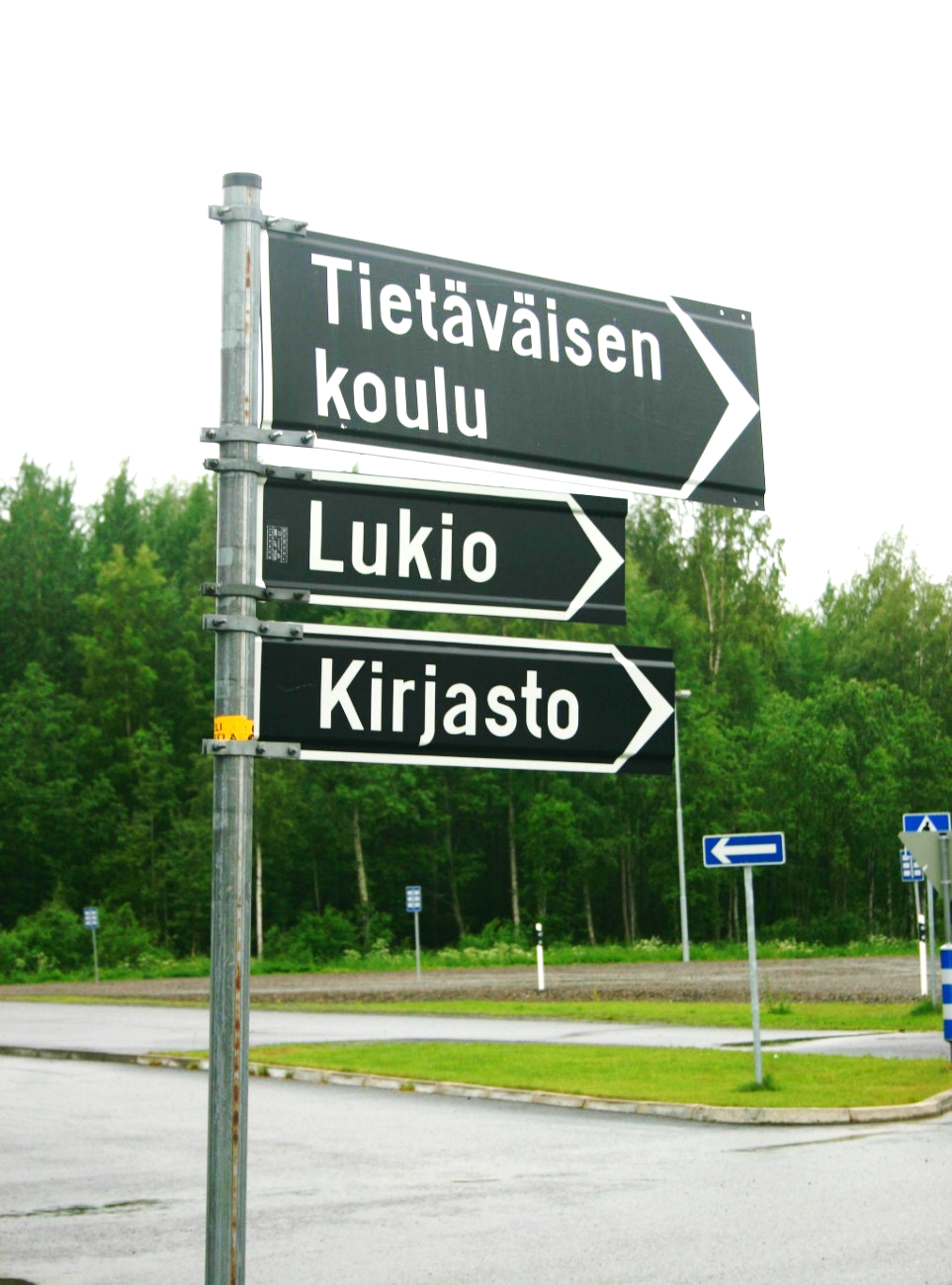 TOHMAJÄRVEN LUKIOUUSI OPS 2019-2020Osoite: 	Asemantie 35 a82600 Tohmajärvi          	Puhelimet:	rehtori			040-105 4154		apulaisrehtori		040-105 4153		kanslia			040-105 4132		opettajat Oppiva		040-105 4137		opettajat Tietävä		040-105 4134		opinto-ohjaaja (Kaisa P.)	040-105 4153TOHMAJÄRVEN LUKION TUNTIJAKO 1.8.2016 ALKAEN		    Pakolliset		Valtakunnalliset	Koulukohtaiset    kurssit		syventävät kurssit	syventävät 						kurssitÄidinkieli ja kirjallisuus	    6		3		5   B1-kieli: ruotsi	    5		2		4A1-kieli: englanti	    6		2		4A2-kieli: venäjä			8		1B2-kielet				8(saksa, ranska)			B3-kielet				8		1(saksa, ranska, venäjä)	B3-kieli: espanja			8B3-kieli: japani			2Matematiikka (lyhyt)	    6		2		1Matematiikka (pitkä)	   10		3		2Biologia		    2		3		1Maantiede		    1		3Fysiikka		    1		6		2Kemia		    1		4		2Katsomusaineet	    2		4Uskonto ev.lut./ort.,elämänkatsomustietoFilosofia		    2		2Psykologia		    1		4		Historia		    3		3		4Yhteiskuntaoppi	    3		1		Liikunta		    2		3		11Musiikki		    1-2		2		7Kuvataide		    1-2		2		5Terveystieto	    1		2		1Opinto-ohjaus	    2				1Teemaopinnot			3Lisäksi opetussuunnitelman mukaiset soveltavat kurssit.Kurssien yhteismäärän tulee olla vähintään 75. Pakollisia kursseja 47-51, jokaisen oppilaan opinto-ohjelmaan tulee sisältyä vähintään 10 valtakunnallista syventävää kurssia.Selityksiä:A1-kieli on peruskoulun 3. luokalta alkava pakollinen kieli. B1-kieli on peruskoulun 6. luokalta alkava pakollinen kieli. A2-kieli on peruskoulun 4. luokalta alkanut valinnainen kieli. B2-kieli on peruskoulun 8. luokalta alkava kieli. B3-kieli on lukiossa alkava kieli.Matematiikassa on valittavana kaksi vaihtoehtoista oppimäärää.Katsomusaine valitaan uskontokunnan tai uskonnottomuuden perusteella.Taideaineista vähintään jommassakummassa on suoritettava kaksi pakollista kurssia.P = pakollinen, V = valtakunnallinen syventävä, K = koulukohtainen syventäväÄIDINKIELI JA KIRJALLISUUS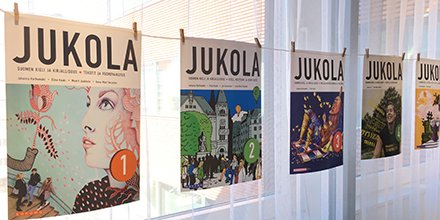 1. kurssi suoritetaan ensimmäisenä ja 6. kurssi viimeisenä pakollisena. Kurssi 3 suositellaan suoritettavaksi ennen kurssia 5.Kahta pakollista kurssia ei voi valita samaan jaksoon.P   ÄI01 Tekstit ja vuorovaikutusÄidinkielen taitojen hallintaan painottuva kurssi: opiskelijan käsitys kielestä, teksteistä ja niiden tulkinnasta syvenee, ja hänen viestijäkuvansa tarkentuu. Kohderyhmänä lukion aloittavat.P  ÄI02  Kieli, kulttuuri ja identiteettiKieleen ja kulttuuriin painottuva kurssi: opiskelija saa yleiskuvan siitä, mikä merkitys kielellä ja kulttuurilla on yksilön identiteetille ja yhteiskunnalle. Kohderyhmänä 1. lukuvuoden opiskelijat.P  ÄI03  Kirjallisuuden keinoja ja tulkintaaKirjallisuuteen painottuva kurssi: opiskelijan käsitys kaunokirjallisuudesta, kielen taiteellisesta tehtävästä ja sen kulttuurisesta merkityksestä syvenee. Kohderyhmänä 1. vuoden opiskelijat.P  ÄI04  Tekstit ja vaikuttaminenKielelliseen vaikuttamiseen painottuva kurssi: opiskelija tutustuu kieleen kätkeytyvään valtaan ja mediaan vaikuttamisen ja osallisuuden näkökulmasta. Kohderyhmänä 2. vuoden opiskelijat.P  ÄI05  Teksti ja kontekstiOpiskelija oppii erittelemään ja tulkitsemaan tekstejä ja niiden kontekstejä sekä tuottamaan erityylisiä tekstejä. Kurssilla tutustutaan sekä suomalaisen kaunokirjallisuuden että maailmankirjallisuuden keskeisiin teoksiin. Kohderyhmänä 2. lukuvuoden opiskelijat.P  ÄI06  Nykykulttuuri ja kertomuksetOpiskelija oppii tarkastelemaan nykykulttuurin ilmiöitä erityisesti kertomuksellisuuden näkökulmasta. Opiskelijan käsitys suomalaisesta nykykulttuurista syvenee. Kohderyhmänä pääasiassa 3. lukuvuoden opiskelijat.V  ÄI07  Puhe- ja vuorovaikutustaitojen syventäminenPuheviestintään painottuva kurssi: opiskelija syventää ja monipuolistaa puheviestintään ja viestintään liittyviä tietojaan ja taitojaan. Kehitetään omia puhe- ja esiintymisvalmiuksia erilaisissa vuorovaikutustilanteissa.Kurssi antaa hyvät valmiudet valtakunnallisen äidinkielen puheviestintätaitojen päättökokeen eli ns. PUHVI-kokeen suorittamiseen.V  ÄI08  Kirjoittamistaitojen syventäminenOpiskelija syventää taitojaan tuottaa erilaisia tekstejä, erityisesti asiatyylisiä laajoja aineistopohjaisia tekstejä. Opiskelija perehtyy ajankohtaisiin kulttuurin, median ja yhteiskunnallisen keskustelun aiheisiin. Kohderyhmänä 3. lukuvuoden opiskelijat ylioppilaskirjoitusvuonna.V  ÄI09  Lukutaitojen syventäminenOpiskelija syventää ja monipuolistaa taitojaan eritellä, tulkita, tuottaa ja arvioida erilaisia tekstejä. Hänen kriittinen ja kulttuurinen lukutaitonsa syvenee. Kohderyhmänä 3. lukuvuoden opiskelijat ylioppilaskirjoitusvuonna.K  ÄI10  Suomea somelaisilleOpiskelija syventää kielentuntemustaan ja oppii kielellistämään ajatuksiaan selkeästi ja sujuvasti.K  ÄI11  Luova kirjoittaminenOpiskelija kehittää ja monipuolistaa omaa ilmaisuaan. Kurssilla kirjoitetaan fiktiivisiä tekstejä osallistujien toiveiden mukaisesti.K  ÄI12  Kirja – ikkuna maailmaanOpiskelija oppii nauttimaan kirjallisuuden tarjoamista elämyksistä. Kurssi tukee myös kirjallisuusdiplomin suorittamista.K  ÄI13  Ilmaisutaito Kurssi rohkaisee oppilasta ilmaisemaan itseään erilaisten ilmaisun perusharjoitusten kautta yksin ja yhdessä. Harjoitusten taso määräytyy ryhmän taitojen mukaan.                    K  ÄI14  NäytelmäprojektiKurssi sisältää hiukan vaativampia ilmaisutaitoharjoituksia sekä teatteri-improvisaatiota. Tavoitteena on myös suunnitella ja harjoitella ryhmän oma esitys.RUOTSI B1 –OPPIMÄÄRÄ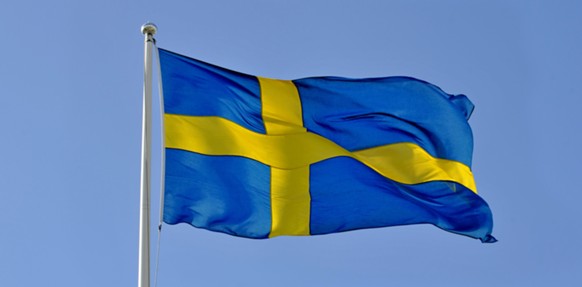 P  RUB01  Minun ruotsiniKurssilla kartoitetaan opiskelijan ruotsin kielen taidon eri osa-alueiden osaamista ja kehittämisen kohteita sekä analysoidaan ja arvioidaan omia kielenopiskelutaitoja.  Asetetaan tavoitteita omalle oppimiselle ja etsitään keinoja oman ja yhteisen osaamisen kehittämiseksi. Pohditaan ruotsin kielen merkitystä omassa elämässä nyt ja tulevaisuudessa. Syvennetään vapaamuotoisia ja tuttavallisia matkailuun ja arkeen liittyviä vuorovaikutustaitoja. Käsiteltävät aihepiirit liittyvät nuorten omiin kiinnostuksen kohteisiin sekä tarpeisiin käyttää kieltä erityisesti suullisissa viestintätilanteissa.Kurssin painopisteenä on perusopetuksessa opitun sanaston ja perusrakenteiden hallinnan vahvistaminen opiskelijoiden tarpeiden mukaan. Opiskelijat perehdytetään lukion kielenopetuksen työtapoihin ja menetelmiin sekä lukio-opintojen tavoitteisiin, ja heitä kannustetaan etsimään itselleen sopivimmat ja tehokkaimmat opiskelutavat. Opiskelijoita ohjataan käyttämään sähköisiä opetusohjelmia myös oppituntien ulkopuolella.P  RUB02  Hyvinvointi ja ihmissuhteetKurssilla harjoitellaan erilaisia vuorovaikutustilanteita eri viestintäkanavia käyttäen ja niistä suoriutumiseen tarvittavia strategioita. Harjoitellaan taitoa toimia aktiivisena keskustelijana ja toista kuuntelevana kielenkäyttäjänä. Harjaannutetaan taitoa muotoilla mielipiteitä ja käydä merkitysneuvotteluja arkipäiväiseen elämään liittyvistä asioista. Kurssilla pohditaan eri näkökulmista, mitä on hyvä elämä ja mikä merkitys hyvinvoinnilla ja ihmissuhteilla on ihmisen elämässä. Pohditaan myös teknologian ja digitalisaation tuomia muutoksia vuorovaikutukselle ja hyvinvoinnille.P  RUB03  Kulttuuri ja mediatKurssilla vahvistetaan monilukutaitoa ja erilaisten tekstilajien tulkitsemis- ja tuottamistaitoa eri medioita hyödyntäen. Tutustutaan suomenruotsalaisiin ja muihin pohjoismaisiin kulttuuri-ilmiöihin ja medioihin ajankohtaisesta ja nuoria kiinnostavasta näkökulmasta..P  RUB04  Monenlaiset elinympäristömmeKurssilla kehitetään erilaisten tekstilajien tulkintaa ja tuottamista. Aihepiireinä ovat kulttuurisesti moninainen elinympäristö sekä yhteiskunnan ajankohtaiset ilmiöt, joita tarkastellaan ensisijaisesti nuorten näkökulmasta.P  RUB05  Opiskelu ja työelämää ruotsiksiKurssilla harjoitellaan työelämässä tarvittavia vuorovaikutustaitoja sekä pohditaan jatko-opintoja ja tulevaisuudensuunnitelmia. Tutkitaan mahdollisuuksia opiskella ja tehdä töitä ruotsin kielellä. Tutustutaan mahdollisuuksiin osallistua pohjoismaiseen ja muuhun kansainväliseen yhteistyöhön.Valtakunnalliset syventävät kurssitKursseilla syvennetään opiskelijan taitoa käyttää ruotsin kieltä eri tarkoituksiin. Kursseilla harjoitellaan tekstien tulkitsemista ja tuottamista yksin ja yhdessä sekä kerrataan kielitietoa opiskelijoiden tarpeiden mukaan. Kursseihin voidaan integroida muihin opintoihin liittyvä kirjallinen tai suullinen ruotsinkielinen osuus tai kokonaisuus. Valtakunnalliset syventävät kurssit arvioidaan numeroarvioinnilla..V  RUB06  Viesti ja vaikuta puhuenKurssilla syvennetään taitoa tuottaa kieltä suullisesti, taitoa ymmärtää puhuttua kieltä ja rakentaa dialogia. Vankennetaan puhumisen sujuvuutta sekä harjoitellaan valmistelua edellyttävää suullista tuottamista. Kurssilla kerrataan oppimäärän pakollisilla kursseilla käsiteltyjä aihepiirejä tai niitä täydennetään opiskelijoiden tarpeiden mukaan.V  RUB07 Kestävä elämäntapaKurssilla syvennetään taitoa tulkita ja tuottaa ruotsin kieltä erilaisissa kirjallisissa vuorovaikutustilanteissa ja erilaisille yleisöille. Kurssilla käsitellään eri tekstilajien tekstejä, kuten fiktiivisiä tai ei-fiktiivisiä, kertovia, kuvaavia, pohtivia, ohjaavia tai kantaa ottavia tekstejä. Kurssilla jatketaan oppimäärän pakollisten kurssien teemojen käsittelyä ekologisen, taloudellisen sekä sosiaalisesti ja kulttuurisesti kestävän elämäntavan näkökulmasta ottaen huomioon opiskelijoiden tarpeet tai kiinnostuksen kohteet.Koulukohtaiset syventävät kurssitKoulukohtaiset syventävät kurssit arvioidaan suoritusmerkinnällä.K  RUB08  Ruotsin kieli raiteilleenKurssilla kerrataan monipuolisesti peruskielioppia, harjoitellaan kirjoittamista pienimuotoisilla kirjoitustehtävillä ja laajennetaan sanavarastoa. Lisäksi harjoitellaan ääntämistä. K  RUB09  Syvennä kielitaitoasiKurssi harjoittaa valmiuksia, joita opiskelija tarvitsee halutessaan osoittaa hyvää toisen kotimaisen kielen taitoa. Kurssilla laajennetaan sanastoa ja harjoitellaan sekä kuullun- että luetun ymmärtämistaitoja vaativan kieliaineksen avulla. Kurssi on sisällöltään tavallaan jatko-osa valtakunnallisille syventäville kursseille.Kurssi on tarkoitettu niille, jotka haluavat laajentaa keskipitkän oppimäärän kursseilla hankkimaansa kielitaitoa ja/tai suunnittelevat ruotsin pitkän oppimäärän mukaisen ylioppilastutkinnon kokeeseen osallistumista. 3. vuosikurssin opiskelijat.K  RUB10  Kieli eläväksiRuotsin kieltä käytetään todellisissa kielenkäyttötilanteissa. Tehdään opintoretki Ahvenanmaalle, Ruotsiin tai muuhun Pohjoismaahan. Kurssilla harjoitellaan matkailun kielenkäyttötilanteita ylioppilaskirjoitusten, jatko-opiskelun ja työelämän tarpeita unohtamatta. Tavoitteena on rohkaista opiskelijoita käyttämään kieltä, saada heidät nauttimaan tähän saakka oppimastaan ja motivoida heitä kielitaidon kehittämiseen edelleen. Kurssi sisältää suullisten harjoitusten lisäksi lyhyitä kirjallisia tehtäviä sekä luetun ymmärtämisen harjoittelua. Kurssi yhdistää kielelliseen ilmaisuun myös kulttuurintuntemusta, häivähdyksen historiaa sekä pohjoismaisia ajankohtaisia asioita. Opiskelijat osallistuvat matkan kustannuksiin. 2. ja 3. vuoden opiskelijat.K  RUB11 AbikurssiKurssilla kerrataan monipuolisesti lukion pakollisilla kursseilla käsiteltyä kielioppia pääasiassa kirjallisten harjoitusten avulla. Samalla kerrataan ja laajennetaan sanastoa sekä vahvistetaan kirjoitustaitoja. Kurssilla harjoitellaan ruotsin ylioppilaskirjoitusten kirjallisia tehtävätyyppejä kuten tekstinymmärtämistä, sanastoa, rakenteita ja kirjoitelmien tekemistä. Huomiota kiinnitetään erityisesti vastaustekniikkaan. 3. vuoden opiskelijat.ENGLANTI A1-OPPIMÄÄRÄ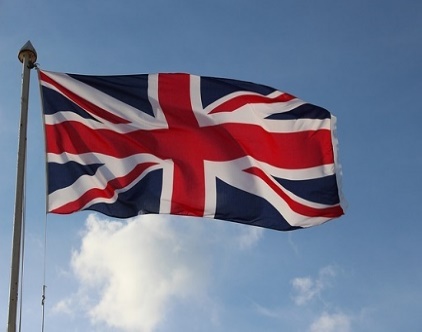 Pakolliset kurssit Pakollisilla kursseilla 1–2 painotetaan opiskelutaitojen vankentamista, oman osaamisen kehittämistä yksin ja yhdessä muiden kanssa sekä erilaisissa vuorovaikutustilanteissa toimimista. Kurssista 3 lähtien kiinnitetään enenevässä määrin huomiota eri tekstilajien edellyttämään kieleen. Kursseilla 4–6 painotetaan kieltä tiedonhankinnan, olennaisen tiedon tiivistämisen ja tiedon jakamisen välineenä.P  ENA01  Englannin kieli ja maailmaniKurssilla kartoitetaan opiskelijan kielitaidon eri osa-alueiden osaamista ja kehittämisen kohteita. Aihepiirit ja tilanteet liittyvät opiskeluun, nuoren elämänpiiriin ja kielenkäyttötarpeisiin. P  ENA02  Ihminen verkostoissaKurssilla harjoitellaan toimintaa kielelliseltä ja kulttuuriselta vaativuudeltaan erilaisissa vuorovaikutustilanteissa eri viestintäkanavia käyttäen. Kurssilla käsitellään ihmissuhteisiin liittyviä teemoja. Pohditaan myös teknologian ja digitalisaation merkitystä vuorovaikutukselle ja hyvinvoinnille. P  ENA03  Kulttuuri-ilmiöitäKurssilla laajennetaan ja syvennetään opiskelijoiden monilukutaitoa. Kurssilla tehdään eri tekstilajien tuotoksia painottaen tekstilajille ominaista kielellistä tarkkuutta. Aihepiireinä ovat erilaiset kulttuuriset ilmiöt, englanninkieliset mediat sekä luova toiminta.P  ENA04  Yhteiskunta ja ympäröivä maailmaKurssilla kehitetään tiedonhankintataitoja ja kriittistä lukutaitoa sekä harjoitellaan aktiivista toimijuutta englannin kielellä. Tutustutaan erilaisiin yhteiskunnallisista ilmiöistä käytäviin keskusteluihin erityisesti aktiivisen kansalaisuuden näkökulmasta.  P  ENA05  Tiede ja tulevaisuusPohditaan erilaisia tulevaisuudenvisioita erityisesti teknologian ja digitalisaation näkökulmista sekä englannin kielen asemaa kansainvälisenä tieteen ja teknologian kielenä. Aihepiirit nousevat eri tiedon- ja tieteenaloista.P  ENA06  Opiskelu, työ ja toimeentuloPohditaan jatko-opinto- tai urasuunnitelmia ja työntekoa myös kansainvälisessä kontekstissa. Käsitellään talousasioita, jotka liittyvät itsenäistyvän, työelämään astuvan nuoren elämänpiiriin, sekä laajempia talouden ilmiöitä. Valtakunnalliset syventävät kurssitKursseilla syvennetään opiskelijan taitoa käyttää englannin kieltä eri tarkoituksiin. Kursseilla harjoitellaan tekstien tulkitsemista ja tuottamista yksin ja yhdessä sekä kerrataan kielitietoa opiskelijoiden tarpeiden mukaan. Kursseihin voidaan integroida muihin opintoihin liittyvä laajahko kirjallinen tai suullinen englanninkielinen osuus tai kokonaisuus.V  ENA07 Kestävä elämäntapaKurssilla jatketaan oppimäärän pakollisten kurssien teemojen käsittelyä ekologisen, taloudellisen sekä sosiaalisesti ja kulttuurisesti kestävän elämäntavan näkökulmasta ottaen huomioon opiskelijoiden tarpeet tai kiinnostuksen kohteet.V  ENA08  Viesti ja vaikuta puhuenKurssilla syvennetään taitoa tuottaa kieltä suullisesti, taitoa ymmärtää puhuttua kieltä ja rakentaa dialogia. Vankennetaan puhumisen sujuvuutta sekä harjoitellaan valmistelua edellyttävää suullista tuottamista. K  ENA09  Abi-kurssiKertausta yo-koetta varten. Kurssi arvioidaan suoritusmerkinnällä.K  ENA10  Englanti ehommaksi – englannin kertauskurssi Kurssi on tarkoitettu niille opiskelijoille, jotka tarvitsevat englannin keskeisimmän sanaston ja rakenteiden kertausta. Kurssi arvioidaan suoritusmerkinnällä.K  ENA11  Ajankohtaisia asioitaTavoitteena on ymmärtää englannin kielellä esitettyä, ajankohtaista uutisaineistoa (lehtiartikkelit, radio ja TV, Internet) sekä pystyä itse referoimaan tai kertomaan niin paikallisista, valtakunnallisista kuin kansainvälisistäkin asioista englannin kielellä. 2.- ja 3. vuoden opiskelijat. Kurssi arvioidaan suoritusmerkinnällä.K  ENA12 Nykykulttuuri ja mediat opiskelijan silminKurssilla hyödynnetään opiskelijan omaa ja itse valitsemaa englanninkielistä kulttuurimaisemaa sisältäen esimerkiksi pelit, elokuvat, television, musiikin, lehdet ja kirjallisuuden. Kurssi suoritetaan pääosin itsenäisenä opiskeluna, jossa tuotetaan päiväkirja, jonka lisäksi ja tueksi voidaan järjestää ohjaavia kokoontumisia. Kurssi arvioidaan numeroin.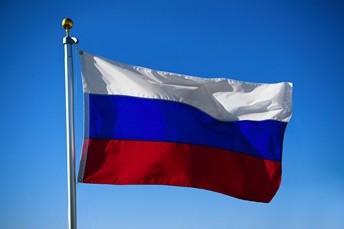 VENÄJÄ A2-OPPIMÄÄRÄP  VEA201  Kieli ja maailmaniKurssilla kartoitetaan opiskelijan kielitaidon eri osa-alueiden osaamista ja kehittämisen kohteita sekä analysoidaan ja arvioidaan omia kieltenopiskelutaitoja. Asetetaan tavoitteita kohdekielen opiskelulle ja etsitään keinoja oman ja yhteisen osaamisen kehittämiseksi sekä autenttisia kohdekielisiä kielenkäyttöympäristöjä.  Kurssilla pohditaan maailman kielellistä monimuotoisuutta ja kielitaitoa välineenä kasvattaa kulttuurista osaamista. Aihepiirit ja tilanteet liittyvät opiskeluun, nuoren elämänpiiriin ja kielenkäyttötarpeisiin.P  VEA202  Ihminen verkostoissaKurssilla harjoitellaan toimintaa kielelliseltä ja kulttuuriselta vaativuudeltaan erilaisissa vuorovaikutustilanteissa eri viestintäkanavia käyttäen, myös kansainvälisessä kontekstissa. Syvennetään taitoa toimia aktiivisena keskustelijana ja toista kuuntelevana kielenkäyttäjänä. Harjaannutetaan taitoa muotoilla mielipiteitä sekä käydä merkitysneuvotteluja. Monipuolistetaan erilaisissa vuorovaikutustilanteissa tarvittavien strategioiden valikoimaa. Kurssilla käsitellään ihmissuhteisiin liittyviä teemoja ja niiden yhteydessä psyykkistä, fyysistä ja sosiaalista hyvinvointia. Pohditaan myös teknologian ja digitalisaation tuomia muutoksia vuorovaikutukselle ja hyvinvoinnille.P  VEA203  Kulttuuri-ilmiöitäKurssilla laajennetaan ja syvennetään monilukutaitoa. Kurssilla tehdään eri tekstilajien tuotoksia painottaen tekstilajille ominaista kielellistä tarkkuutta. Aihepiireinä ovat erilaiset kulttuuriset ilmiöt, kohdekieliset mediat sekä luova toiminta.P  VEA204  Yhteiskunta ja ympäröivä maailmaKurssilla kehitetään tiedonhankintataitoja ja kriittistä lukutaitoa sekä harjoitellaan aktiivista toimijuutta kohdekielellä. Tutustutaan erilaisiin yhteiskunnallisista ilmiöistä käytäviin keskusteluihin erityisesti aktiivisen kansalaisuuden näkökulmasta.  Pohditaan yksilöiden ja yhteisöjen vastuita ja toimintamahdollisuuksia, kuten ihmisoikeuskysymyksiä ja vaikuttamismahdollisuuksia kansalaisyhteiskunnassa.P  VEA205  Tiede ja tulevaisuusKurssilla syvennetään tekstin tulkinnan ja tuottamisen sekä tiedonhankinnan taitoja hakemalla tietoa opiskelijoita kiinnostavista tiedon- ja tieteenaloista. Harjaannutaan jakamaan omia tietoon tai mielipiteeseen perustuvia näkökantoja. Pohditaan erilaisia tulevaisuudenvisioita erityisesti teknologian ja digitalisaation näkökulmasta. Aihepiirit nousevat eri tiedon- ja tieteenaloista.P  VEA206 Opiskelu, työ ja toimeentuloKurssilla syvennetään käsitystä kielitaidosta työelämätaitona ja sosiaalisena pääomana. Tutustutaan tekstilajeihin, joita opiskelijat kohtaavat mahdollisissa jatko-opinnoissa tai työelämässä. Pohditaan jatko-opinto- tai urasuunnitelmia ja työntekoa myös kansainvälisessä kontekstissa. Käsitellään talousasioita, jotka liittyvät itsenäistyvän, työelämään astuvan nuoren elämänpiiriin, sekä laajempia talouden ilmiöitä.Valtakunnalliset syventävät kurssitKursseilla syvennetään opiskelijan taitoa käyttää opiskeltavaa kieltä eri tarkoituksiin. Kursseilla harjoitellaan tekstien tulkitsemista ja tuottamista yksin ja yhdessä sekä kerrataan kielitietoa opiskelijoiden tarpeiden mukaan. Kursseihin voidaan integroida muihin opintoihin liittyvä laajahko kirjallinen tai suullinen kohdekielinen osuus tai kokonaisuus.V  VEA207  Kestävä elämäntapaKurssilla syvennetään taitoa tulkita ja tuottaa kohdekieltä erilaisissa kirjallisissa vuorovaikutustilanteissa ja erilaisille yleisöille. Kurssilla käsitellään eri tekstilajien tekstejä, kuten fiktiivisiä tai ei-fiktiivisiä, kertovia, kuvaavia, pohtivia, ohjaavia tai kantaa ottavia tekstejä. Kurssilla jatketaan oppimäärän pakollisten kurssien teemojen käsittelyä ekologisen, taloudellisen sekä sosiaalisesti ja kulttuurisesti kestävän elämäntavan näkökulmasta ottaen huomioon opiskelijoiden tarpeet tai kiinnostuksen kohteet.V  VEA208  Viesti ja vaikuta puhuenKurssilla syvennetään taitoa tuottaa kieltä suullisesti, taitoa ymmärtää puhuttua kieltä ja rakentaa dialogia. Vankennetaan puhumisen sujuvuutta sekä harjoitellaan valmistelua edellyttävää suullista tuottamista. Kurssilla kerrataan oppimäärän pakollisilla kursseilla käsiteltyjä aihepiirejä tai niitä täydennetään opiskelijoiden tarpeiden mukaan.K  VEA209  KertauskurssiSanaston ja kieliopin kertaus yo-kokeeseen osallistujille.RANSKAN KIELI B2-OPPIMÄÄRÄ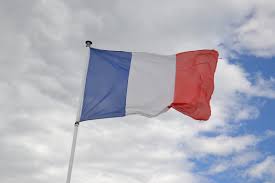 Opetuksen tavoitteet  Vieraan kielen B2-oppimäärän opetuksen erityisenä tavoitteena on, että opiskelija kokee kielellisen repertuaarinsa kasvattamisen mielekkääksi, kehittyy kohdekielen käyttäjänä ja toimijana kulttuurisesti moninaisessa maailmassa niin kansallisissa, eurooppalaisissa kuin globaaleissa yhteisöissä, osaa suhteuttaa omaa osaamistaan kielitaidon kuvausasteikon tasoon A2.2 ja kehittää edelleen kielitaitoaan.   Valtakunnalliset syventävät kurssit  Ensimmäisillä kursseilla painottuvat suulliset ja niihin luontevasti liittyvät pienet kirjalliset vuorovaikutustilanteet. Myös kuuntelemista harjoitellaan. Kirjallisen viestinnän osuus kasvaa vähitellen, mutta suullista viestintää harjoitellaan edelleen kaikilla kursseilla. Keskeistä on kehittää jokapäiväisen viestinnän perusvalmiuksia. Kursseille varataan tarpeen mukaan tilaa yhdessä sovittujen tai ajankohtaisten aiheiden käsittelyyn. Kaikilla kursseilla voidaan edistää monilukutaitoa käsittelemällä kirjallisuutta, elokuvia, musiikkia, teatteria, taidetta tai mediaa. Kursseilla tutustutaan eri tekstilajeihin. Oppiainerajat ylittävää opetusta voidaan toteuttaa eri kursseilla. Rakenteita opetellaan, harjoitellaan ja kerrataan joustavasti sopivien aihepiirien yhteydessä. Hyvien ääntämistottumusten vakiinnuttamiseen kiinnitetään huomiota alusta pitäen.    V  RAB201  Elämän tärkeitä asioitaAihepiirit ja tilanteet liittyvät nuorten jokapäiväiseen elämään, ihmissuhteisiin ja verkostoihin, kiinnostuksen kohteisiin, vapaa-ajan viettoon ja harrastuksiin. Monipuolistetaan vuorovaikutustaitoja eri viestintäkanavia käyttäen.  V  RAB202  Monenlaista elämääKurssin aihepiirit käsittelevät viestintää kulttuurien välisissä kohtaamisissa Suomessa ja ulkomailla. Kiinnitetään huomiota sosiaalisten koodien mahdollisiin eroavuuksiin. Harjoitellaan pienimuotoista kirjallista viestintää.   V  RAB203  Hyvinvointi ja huolenpitoKurssilla käsitellään ihmisen arkeen ja elämänvaiheisiin liittyviä teemoja hyvinvoinnin näkökulmasta. Käsitellään esimerkiksi teknologian tuomia muutoksia. Tutustutaan erilaisiin aihepiiriin liittyviin teksteihin ja harjoitellaan keskustelemaan niihin liittyvistä asioista. Opetellaan kuuntelevaa kielenkäyttöä, oman mielipiteen muotoilemista ja toisen huomioonottamista kasvokkain ja verkossa.  V  RAB204  Kulttuuri ja mediatKurssilla tutustutaan kohdekielisen kielialueen tai –alueiden kulttuuri-ilmiöihin ja medioihin ajankohtaisesta ja nuoria kiinnostavasta näkökulmasta. Kurssilla syvennetään monilukutaitoa. V  RAB205  Opiskelu, työ ja tulevaisuusKurssin aihepiirit liittyvät kouluun, myöhempään opiskeluun ja työelämään sekä nuorten tulevaisuudensuunnitelmiin. Kurssilla kiinnitetään huomiota viestinnän kulttuuriseen sopivuuteen.    V  RAB206  Yhteinen maapallomme  Lähtökohtana on kestävä elämäntapa ja globaali vastuu sekä ajankohtaiset yhteiskunnalliset kysymykset. Kielitaitoa harjoitellaan monipuolisesti.    V  RAB207  Kansainvälinen toimintaKurssilla tarjotaan mahdollisuuksia hyödyntää kielitaitoa ja vahvistaa kulttuurista ymmärrystä osallistumalla kansainväliseen yhteistyöhön, vapaaehtoistyöhön tai työelämään. Kielelliset tavoitteet määrittyvät toiminnan perusteella.   V  RAB208  Viesti puhuen ja kirjoittaenKurssilla vankennetaan tuottamistaitoja, joita tarvitaan erilaisissa vuorovaikutustilanteissa. Harjoitellaan erilaisten tekstilajien tuottamista ja tulkintaa.  SAKSAN KIELI B2-OPPIMÄÄRÄ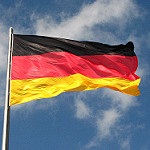 V  SAB201  Elämän tärkeitä asioitaKurssilla pohditaan opiskeltavan kielen merkitystä omassa elämässä nyt ja tulevaisuudessa. Kartoitetaan opiskelijan opiskeltavan kielen osaamista, analysoidaan ja arvioidaan omia kielenopiskelutaitoja, asetetaan tavoitteita omalle oppimiselle ja etsitään keinoja oman ja yhteisen osaamisen kehittämiseksi. Monipuolistetaan vuorovaikutustaitoja eri viestintäkanavia käyttäen. Aihepiirit ja tilanteet liittyvät nuorten jokapäiväiseen elämään, ihmissuhteisiin ja verkostoihin, kiinnostuksen kohteisiin, vapaa-ajan viettoon ja harrastuksiin.V  SAB202  Monenlaista elämääKurssilla kiinnitetään huomiota sosiaalisten koodien mahdollisiin eroavaisuuksiin vuorovaikutuksessa. Harjoitellaan pienimuotoista kirjallista viestintää. Kurssin aihepiirit käsittelevät viestintää kulttuurien välisissä kohtaamisissa Suomessa ja ulkomailla.V  SAB203  Hyvinvointi ja huolenpitoKurssilla opetellaan eri viestintäkanavia käyttäen toimimista keskustelijana ja toista kuuntelevana kielenkäyttäjänä erilaisissa vuorovaikutustilanteissa. Harjoitellaan taitoa muotoilla mielipiteistä ja käydä merkitysneuvotteluja arkipäiväiseen elämään liittyvistä asioista. Tutustutaan erilaisiin hyvinvointiin, ihmissuhteisiin ja elämänvaiheisiin liittyviin teksteihin ja harjoitellaan keskustelemaan niihin liittyvistä asioista. Pohditaan myös teknologian ja digitalisaation tuomia muutoksia vuorovaikutukselle ja hyvinvoinnille.V  SAB204  Kulttuuri ja mediatKurssilla vahvistetaan monilukutaitoa. Tutustutaan kohdekielisen kielialueen tai –alueiden kulttuuri-ilmiöihin ja medioihin ajankohtaisesta ja nuoria kiinnostavasta näkökulmasta.V  SAB205  Opiskelu, työ ja tulevaisuusKurssilla kiinnitetään huomiota viestinnän kulttuuriseen sopivuuteen. Aihepiirit liittyvät kouluun, myöhempään opiskeluun ja työelämään sekä nuorten tulevaisuudensuunnitelmiin.V  SAB206  Yhteinen maapallommeKurssilla jatketaan keskusteluharjoituksia ja kerrataan kielitietoa opiskelijoiden tarpeiden mukaan. Tutustutaan mahdollisuuksiin osallistua kansainväliseen yhteistyöhön. Aihepiirit nousevat luonnosta, erilaisista asuinympäristöistä sekä kestävästä elämäntavasta.V  SAB207  Kansainvälinen toimintaKurssilla hyödynnetään kielitaitoa ja vahvistetaan kulttuurista ymmärrystä tutustumalla tai osallistumalla kansainväliseen yhteistyöhön, vapaaehtoistyöhön tai työelämään tarvittaessa etäyhteyksiä hyödyntäen. Kielelliset tavoitteet määrittyvät toiminnan perusteella. Mahdollisesta osallistumisesta kansainväliseen toimintaan opiskelijat raportoivat yhdessä sovittavalla tavalla.V  SAB208  Viesti puhuen ja kirjoittaen Kurssilla vankennetaan tuottamistaitoja, joita tarvitaan erilaisissa vuorovaikutustilanteissa. Harjoitellaan erilaisten tekstilajien tuottamista ja tulkintaa. Kerrataan aiemmin käsiteltyjä aihepiirejä tai niitä täydennetään opiskelijoiden tarpeiden mukaan.ESPANJAN KIELI B3-OPPIMÄÄRÄ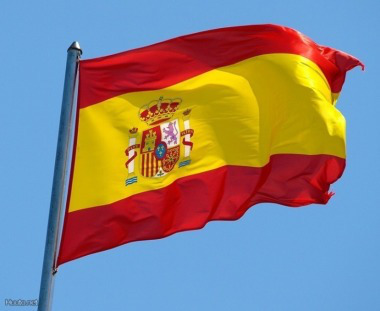 Opetuksen tavoitteetVieraan kielen B3-oppimäärän opetuksen erityisenä tavoitteena on, että opiskelijakokee kielellisen repertuaarinsa kasvattamisen mielekkääksikehittyy kohdekielen käyttäjänä ja toimijana kulttuurisesti moninaisessa maailmassa niin kansallisissa, eurooppalaisissa kuin globaaleissa yhteisöissäosaa suhteuttaa omaa osaamistaan kehittyvän kielitaidon kuvausasteikon tasoon A2.1 (muut kielet) tai B1.1/A2.2 (englanti) ja arvioida omien taitojensa kehittymistä sekä kehittää taitojaan edelleen.Valtakunnalliset syventävät kurssitEnsimmäisillä kursseilla painottuvat suulliset ja niihin luontevasti liittyvät pienet kirjalliset vuorovaikutustilanteet. Myös kuuntelemista harjoitellaan. Kirjallisen viestinnän osuus kasvaa vähitellen, mutta suullista viestintää harjoitellaan edelleen kaikilla kursseilla. Keskeistä on kehittää jokapäiväisen viestinnän perusvalmiuksia. Kursseille varataan tarpeen mukaan tilaa yhdessä sovittujen tai ajankohtaisten aiheiden käsittelyyn. Kaikilla kursseilla voidaan edistää monilukutaitoa käsittelemällä kirjallisuutta, elokuvia, musiikkia, teatteria, kuvataidetta tai mediaa. Kursseilla tutustutaan eri tekstilajeihin. Oppiainerajat ylittävää opetusta voidaan toteuttaa eri kursseilla. Rakenteita opetellaan, harjoitellaan ja kerrataan joustavasti sopivien aihepiirien yhteydessä. Hyvien ääntämistottumusten vakiinnuttamiseen kiinnitetään huomiota alusta pitäen.V  EAB301  Tutustutaan toisiimme ja uuteen kieleenKurssilla tutustutaan opiskeltavan kielen asemaan maailmassa ja hahmotetaan uuden kielen suhde opiskelijoiden aiemmin opiskelemiin tai osaamiin kieliin. Harjoitellaan vuorovaikutusta arkeen liittyvissä tilanteissa ja niissä tarvittavia viestintästrategioita sekä opetellaan tärkeimpiä kohteliaisuuteen liittyviä ilmauksia.V  EAB302  Matkalla maailmassaKurssilla harjoitellaan selviytymistä erilaisissa matkustamiseen liittyvissä sosiaalisen kohtaamisen tilanteissa ja tavanomaisissa asiointitilanteissa. Opetellaan lisää kompensaatiokeinojen ja muiden viestintästrategioiden käyttöä.V  EAB303  Elämän tärkeitä asioitaKurssilla harjoitellaan vuorovaikutustaitoja eri viestintäkanavia käyttäen. Aihepiirit ja tilanteet liittyvät nuorten jokapäiväiseen elämään, ihmissuhteisiin ja verkostoihin, kiinnostuksen kohteisiin, vapaa-ajan viettoon ja harrastuksiin.V  EAB304  Monenlaista elämääKurssilla kiinnitetään huomiota sosiaalisten koodien mahdollisiin eroavuuksiin vuorovaikutuksessa. Harjoitellaan pienimuotoista kirjallista viestintää. Kurssin aihepiirit käsittelevät viestintää kulttuurien välisissä kohtaamisissa Suomessa ja ulkomailla.V  EAB305  Hyvinvointi ja huolenpitoKurssilla opetellaan eri viestintäkanavia käyttäen toimimista keskustelijana ja toista kuuntelevana kielenkäyttäjänä erilaisissa vuorovaikutustilanteissa. Harjoitellaan taitoa muotoilla mielipiteitä ja käydä merkitysneuvotteluja arkipäiväiseen elämään liittyvistä asioista. Tutustutaan erilaisiin hyvinvointiin, ihmissuhteisiin ja elämänvaiheisiin liittyviin teksteihin ja harjoitellaan keskustelemaan niihin liittyvistä asioista. Pohditaan myös teknologian ja digitalisaation tuomia muutoksia vuorovaikutukselle ja hyvinvoinnille.V  EAB306  Kulttuuri ja mediatKurssilla vahvistetaan monilukutaitoa. Tutustutaan kohdekielisen kielialueen tai alueiden kulttuuri-ilmiöihin ja medioihin ajankohtaisesta ja nuoria kiinnostavasta näkökulmasta.V  EAB307  Opiskelu, työ ja tulevaisuusKurssilla kiinnitetään huomiota viestinnän kulttuuriseen sopivuuteen. Aihepiirit liittyvät kouluun, myöhempään opiskeluun ja työelämään sekä nuorten tulevaisuudensuunnitelmiin.V  EAB308  Yhteinen maapallommeKurssilla jatketaan keskusteluharjoituksia ja kerrataan kielitietoa opiskelijoiden tarpeiden mukaan. Tutustutaan mahdollisuuksiin osallistua kansainväliseen yhteistyöhön. Aihepiirit nousevat luonnosta, erilaisista asuinympäristöistä sekä kestävästä elämäntavasta.RANSKAN KIELI B3-OPPIMÄÄRÄ 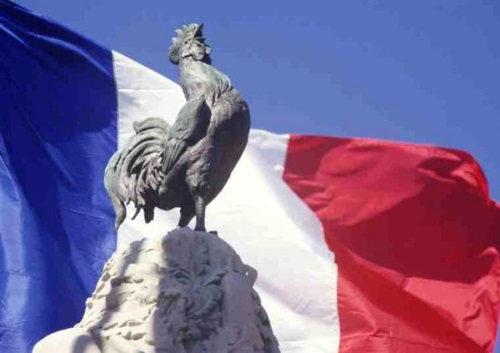 Opetuksen tavoitteet  Vieraan kielen B3-oppimäärän opetuksen erityisenä tavoitteena on, että opiskelija kokee kielellisen repertuaarinsa kasvattamisen mielekkääksi, kehittyy kohdekielen käyttäjänä ja toimijana kulttuurisesti moninaisessa maailmassa niin kansallisissa, eurooppalaisissa kuin globaaleissa yhteisöissä, osaa suhteuttaa omaa osaamistaan kielitaidon kuvausasteikon tasoon A2.1 (muut kielet) tai B1.1/A2.2 (englanti) ja kehittää edelleen kielitaitoaan.      Valtakunnalliset syventävät kurssit  Ensimmäisillä kursseilla painottuvat suulliset ja niihin luontevasti liittyvät pienet kirjalliset vuorovaikutustilanteet. Myös kuuntelemista harjoitellaan. Kirjallisen viestinnän osuus kasvaa vähitellen, mutta suullista viestintää harjoitellaan edelleen kaikilla kursseilla. Keskeistä on kehittää jokapäiväisen viestinnän perusvalmiuksia. Kursseille varataan tarpeen mukaan tilaa yhdessä sovittujen tai ajankohtaisten aiheiden käsittelyyn. Kaikilla kursseilla voidaan edistää monilukutaitoa käsittelemällä kirjallisuutta, elokuvia, musiikkia, teatteria, taidetta tai mediaa. Kursseilla tutustutaan eri tekstilajeihin. Oppiainerajat ylittävää opetusta voidaan toteuttaa eri kursseilla. Rakenteita opetellaan, harjoitellaan ja kerrataan joustavasti sopivien aihepiirien yhteydessä. Hyvien ääntämistottumusten vakiinnuttamiseen kiinnitetään huomiota alusta pitäen.   V  RAB301  Tutustutaan toisiimme ja uuteen kieleenKurssilla harjoitellaan vuorovaikutusta arkeen liittyvissä tilanteissa ja niissä tarvittavia viestintästrategioita sekä opetellaan tärkeimpiä kohteliaisuuteen liittyviä ilmaisuja. Tutustutaan opiskeltavan kielen asemaan maailmassa ja hahmotetaan uuden kielen suhde opiskelijoiden aiemmin opiskelemiin tai osaamiin kieliin.   V  RAB302  Matkalla maailmassaKurssilla harjoitellaan selviytymistä erilaisissa sosiaalisen kohtaamisen tilanteissa ja tavanomaisissa asiointitilanteissa. Opetellaan lisää kompensaatiokeinojen ja muiden viestintästrategioiden käyttöä.    V  RAB303  Elämän tärkeitä asioitaAihepiirit ja tilanteet liittyvät nuorten jokapäiväiseen elämään, ihmissuhteisiin ja verkostoihin, kiinnostuksen kohteisiin, vapaa-ajan viettoon ja harrastuksiin. Harjoitellaan vuorovaikutustaitoja eri viestintäkanavia käyttäen.   V  RAB304  Monenlaista elämääKurssin aihepiirit käsittelevät viestintää kulttuurien välisissä kohtaamisissa Suomessa ja ulkomailla. Kiinnitetään huomiota sosiaalisten koodien mahdollisiin eroavuuksiin. Harjoitellaan pienimuotoista kirjallista viestintää.   V  RAB305  Hyvinvointi ja huolenpitoKurssilla käsitellään ihmisen arkeen ja elämänvaiheisiin liittyviä teemoja hyvinvoinnin näkökulmasta. Käsitellään esimerkiksi teknologian tuomia muutoksia. Tutustutaan erilaisiin aihepiiriin liittyviin teksteihin ja harjoitellaan keskustelemaan niihin liittyvistä asioista. Opetellaan kuuntelevaa kielenkäyttöä, oman mielipiteen muotoilemista ja toisen huomioonottamista kasvokkain ja verkossa.   V  RAB306  Kulttuuri ja mediatKurssilla tutustutaan kohdekielisen kielialueen tai -alueiden kulttuuri-ilmiöihin ja medioihin ajankohtaisesta ja nuoria kiinnostavasta näkökulmasta. Kurssilla syvennetään monilukutaitoa.  V  RAB307  Opiskelu, työ ja tulevaisuusKurssin aihepiirit liittyvät kouluun, myöhempään opiskeluun ja työelämään sekä nuorten tulevaisuudensuunnitelmiin. Kurssilla kiinnitetään huomiota viestinnän kulttuuriseen sopivuuteen.     V  RAB308  Yhteinen maapallommeLähtökohtana on kestävä elämäntapa ja globaali vastuu sekä ajankohtaiset yhteiskunnalliset kysymykset. Kielitaitoa harjoitellaan monipuolisesti.    K  RAB309  AbikurssiKurssilla kerrataan kielen keskeisiä rakenteita ja sanastoa sekä valmistaudutaan ylioppilaskirjoituksiin. Kurssi arvioidaan suoritusmerkinnällä.SAKSAN KIELI B3-OPPIMÄÄRÄ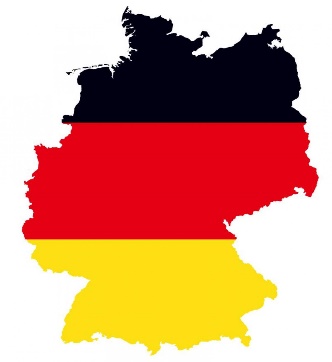 Opetuksen tavoitteetVieraan kielen B3-oppimäärän opetuksen erityisenä tavoitteena on, että opiskelijakokee kielellisen repertuaarinsa kasvattamisen mielekkääksikehittyy kohdekielen käyttäjänä ja toimijana kulttuurisesti moninaisessa maailmassa niin kansallisissa, eurooppalaisissa kuin globaaleissa yhteisöissäosaa suhteuttaa omaa osaamistaan kehittyvän kielitaidon kuvausasteikon tasoon A2.1 (muut kielet) tai B1.1/A2.2 (englanti) ja arvioida omien taitojensa kehittymistä sekä kehittää taitojaan edelleen.Valtakunnalliset syventävät kurssitEnsimmäisillä kursseilla painottuvat suulliset ja niihin luontevasti liittyvät pienet kirjalliset vuorovaikutustilanteet. Myös kuuntelemista harjoitellaan. Kirjallisen viestinnän osuus kasvaa vähitellen, mutta suullista viestintää harjoitellaan edelleen kaikilla kursseilla. Keskeistä on kehittää jokapäiväisen viestinnän perusvalmiuksia. Kursseille varataan tarpeen mukaan tilaa yhdessä sovittujen tai ajankohtaisten aiheiden käsittelyyn. Kaikilla kursseilla voidaan edistää monilukutaitoa käsittelemällä kirjallisuutta, elokuvia, musiikkia, teatteria, kuvataidetta tai mediaa. Kursseilla tutustutaan eri tekstilajeihin. Oppiainerajat ylittävää opetusta voidaan toteuttaa eri kursseilla. Rakenteita opetellaan, harjoitellaan ja kerrataan joustavasti sopivien aihepiirien yhteydessä. Hyvien ääntämistottumusten vakiinnuttamiseen kiinnitetään huomiota alusta pitäen.V  SAB301  Tutustutaan toisiimme ja uuteen kieleenHarjoitellaan vuorovaikutusta arkeen liittyvissä tilanteissa ja niissä tarvittavia viestintästrategioita sekä opetellaan tärkeimpiä kohteliaisuuteen liittyviä ilmauksia.V  SAB302  Matkalla maailmassaKurssilla harjoitellaan selviytymistä erilaisissa matkustamiseen liittyvissä sosiaalisen kohtaamisen tilanteissa ja tavanomaisissa asiointitilanteissaV  SAB303  Elämän tärkeitä asioitaAihepiirit ja tilanteet liittyvät nuorten jokapäiväiseen elämään, ihmissuhteisiin ja verkostoihin, kiinnostuksen kohteisiin, vapaa-ajan viettoon ja harrastuksiin.V  SAB304  Monenlaista elämääHarjoitellaan pienimuotoista kirjallista viestintää. Kurssin aihepiirit käsittelevät viestintää kulttuurien välisissä kohtaamisissa Suomessa ja ulkomailla.V  SAB305  Hyvinvointi ja huolenpitoTutustutaan erilaisiin hyvinvointiin, ihmissuhteisiin ja elämänvaiheisiin liittyviin teksteihin ja harjoitellaan keskustelemaan niihin liittyvistä asioista. V  SAB306  Kulttuuri ja mediatTutustutaan kohdekielisen kielialueen tai -alueiden kulttuuri-ilmiöihin ja medioihin ajankohtaisesta ja nuoria kiinnostavasta näkökulmasta.V  SAB307  Opiskelu, työ ja tulevaisuusKurssilla kiinnitetään huomiota viestinnän kulttuuriseen sopivuuteen. Aihepiirit liittyvät kouluun, myöhempään opiskeluun ja työelämään sekä nuorten tulevaisuudensuunnitelmiin.V  SAB308  Yhteinen maapallommeKurssilla jatketaan keskusteluharjoituksia ja kerrataan kielitietoa opiskelijoiden tarpeiden mukaan. Aihepiirit nousevat luonnosta, erilaisista asuinympäristöistä sekä kestävästä elämäntavasta.K  SAB309  AbikurssiKurssilla kerrataan kielen keskeisiä rakenteita ja sanastoa sekä valmistaudutaan ylioppilaskirjoituksiin. Kurssi arvioidaan suoritusmerkinnällä.VENÄJÄN KIELI B3-OPPIMÄÄRÄ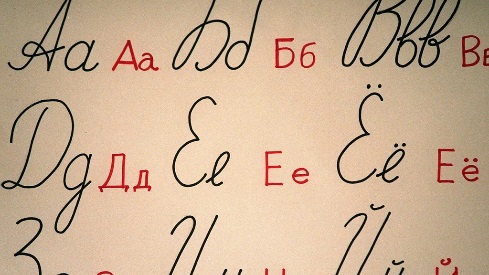 V  VEB301  Tutustutaan toisiimme ja uuteen kieleenKurssilla tutustutaan opiskeltavan kielen asemaan maailmassa ja hahmotetaan uuden kielen suhde opiskelijoiden aiemmin opiskelemiin tai osaamiin kieliin. Harjoitellaan vuorovaikutusta arkeen liittyvissä tilanteissa ja niissä tarvittavia viestintästrategioita sekä opetellaan tärkeimpiä kohteliaisuuteen liittyviä ilmauksia.V  VEB302  Matkalla maailmassaKurssilla harjoitellaan selviytymistä erilaisissa matkustamiseen liittyvissä sosiaalisen kohtaamisen tilanteissa ja tavanomaisissa asiointitilanteissa. Opetellaan lisää kompensaatiokeinojen ja muiden viestintästrategioiden käyttöä. V  VEB303  Elämän tärkeitä asioitaKurssilla harjoitellaan vuorovaikutustaitoja eri viestintäkanavia käyttäen. Aihepiirit ja tilanteet liittyvät nuorten jokapäiväiseen elämään, ihmissuhteisiin ja verkostoihin, kiinnostuksen kohteisiin, vapaa-ajan viettoon ja harrastuksiin.	V  VEB304  Monenlaista elämääKurssilla kiinnitetään huomiota sosiaalisten koodien mahdollisiin eroavuuksiin vuorovaikutuksessa. Harjoitellaan pienimuotoista kirjallista viestintää. Kurssin aihepiirit käsittelevät viestintää kulttuurien välisissä kohtaamisissa Suomessa ja ulkomailla.	V  VEB305  Hyvinvointi ja huolenpitoKurssilla opetellaan eri viestintäkanavia käyttäen toimimista keskustelijana ja toista kuuntelevana kielenkäyttäjänä erilaisissa vuorovaikutustilanteissa. Harjoitellaan taitoa muotoilla mielipiteitä ja käydä merkitysneuvotteluja arkipäiväiseen elämään liittyvistä asioista. Tutustutaan erilaisiin hyvinvointiin, ihmissuhteisiin ja elämänvaiheisiin liittyviin teksteihin ja harjoitellaan keskustelemaan niihin liittyvistä asioista. Pohditaan myös teknologian ja digitalisaation tuomia muutoksia vuorovaikutukselle ja hyvinvoinnille.	V  VEB306  Kulttuuri ja mediatKurssilla vahvistetaan monilukutaitoa. Tutustutaan kohdekielisen kielialueen tai alueiden kulttuuri-ilmiöihin ja medioihin ajankohtaisesta ja nuoria kiinnostavasta näkökulmasta.V  VEB307  Opiskelu, työ ja tulevaisuusKurssilla kiinnitetään huomiota viestinnän kulttuuriseen sopivuuteen. Aihepiirit liittyvät kouluun, myöhempään opiskeluun ja työelämään sekä nuorten tulevaisuudensuunnitelmiin.V  VEB308  Yhteinen maapallommeKurssilla jatketaan keskusteluharjoituksia ja kerrataan kielitietoa opiskelijoiden tarpeiden mukaan. Tutustutaan mahdollisuuksiin osallistua kansainväliseen yhteistyöhön. Aihepiirit nousevat luonnosta, erilaisista asuinympäristöistä sekä kestävästä elämäntavasta.K  VEB309  AbikurssiKurssilla kerrataan kielen keskeisiä rakenteita ja sanastoa sekä valmistaudutaan ylioppilaskirjoituksiin. Kurssi arvioidaan suoritusmerkinnällä.JAPANIN KIELI B3-OPPIMÄÄRÄ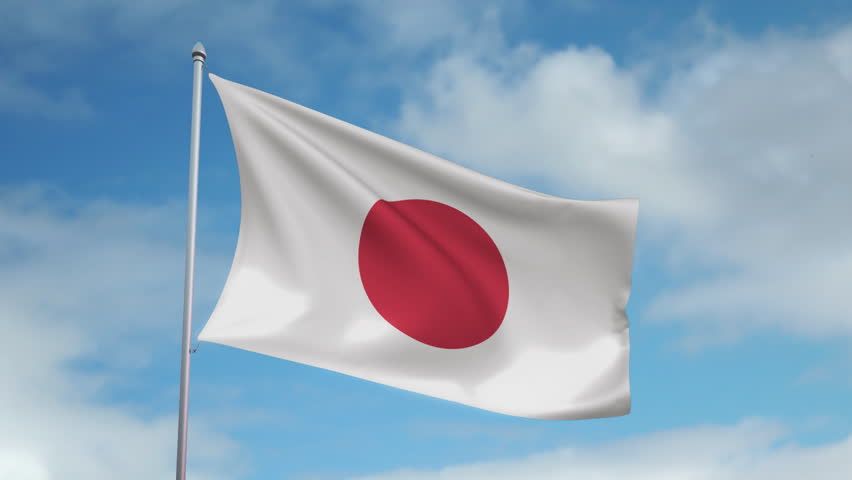 V JAB301 Tutustutaan toisiimme ja uuteen kieleenKurssilla tutustutaan opiskeltavan kielen asemaan maailmassa ja hahmotetaan uuden kielen suhde opiskelijoiden aiemmin opiskelemiin tai osaamiin kieliin.V JAB302 Matkalla maailmassaHarjoitellaan vuorovaikutusta arkeen liittyvissä tilanteissa ja niissä tarvittavia viestintästrategioita sekä opetellaan tärkeimpiä kohteliaisuuteen liittyviä ilmauksia.MATEMATIIKKA, PITKÄ OPPIMÄÄRÄ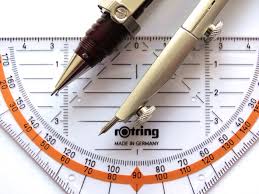 Pakolliset kurssit suoritetaan numerojärjestyksessä:     1. vuotena kurssit 1-4, 	           2. vuotena kurssit 5-9 ja 3. vuotena kurssi 10. Valtakunnalliset syventävät kurssit suositellaan   suoritettavaksi seuraavasti:2. vuotena kurssit 11 ja 15 ja 3. vuotena kurssit 12-14.Pitkän matematiikan lukijoiden tulee suorittaa opintojen aluksi koulukohtainen metodikurssi, jossa harjoitellaan mm. symbolisen laskimen käyttöä.          P  MAAY01  Luvut ja lukujonotKurssilla kerrataan ja täydennetään lukualueet, peruslaskutoimitukset ja prosenttilaskennan periaatteet. Keskeisenä sisältönä ovat lukujoukot, funktio ja lukujonot. Kurssi on yhteinen lyhyen matematiikan lukijoiden kanssa.P  MAA02  Polynomifunktiot ja –yhtälötKurssilla harjaannutaan ratkaisemaan polynomiyhtälöitä ja polynomiepäyhtälöitä. Keskeisenä sisältönä ovat polynomien laskukaavat, 2. asteen polynomiyhtälön ratkaiseminen, yksinkertaiset epäyhtälöt ja tekijöihin jako.P  MAA03  GeometriaKurssilla harjoitellaan ratkaisemaan geometrisia ongelmia sekä kaksi- että kolmiulotteisissa tilanteissa. Keskeisenä sisältönä ovat yhdenmuotoisuus, kolmioihin ja ympyröihin liittyvä geometria sekä pituuksien, pinta-alojen ja tilavuuksien laskeminen.P  MAA04  VektoritKurssilla tutustutaan vektorikäsitteeseen ja perehdytään vektorilaskentaan. Keskeisenä sisältönä ovat vektorien laskutoimitukset, skalaaritulo, yhtälöryhmän ratkaiseminen sekä suorat ja tasot avaruudessa.P  MAA05  Analyyttinen geometriaKurssin tavoitteena on ymmärtää, kuinka geometrisia ongelmia voi ratkaista algebrallisesti. Keskeisenä sisältönä ovat pistejoukon yhtälö, erilaisten geometristen kuvioiden yhtälöt, itseisarvoyhtälö ja pisteen etäisyys suorasta.P  MAA06  DerivaattaKurssilla opiskellaan uutena käsitteenä funktion derivaatta. Derivaatan avulla voidaan tutkia funktion kulkua avaruudessa sekä optimoida muuttujia sovelluksissa. Keskeisenä sisältönä ovat rationaalifunktion yhtälöt, funktion raja-arvo, funktion jatkuvuus, derivoimissäännöt sekä funktion kulun ja ääriarvojen tutkiminen.P  MAA07  Trigonometriset funktiotKurssilla tutustutaan trigonometristen funktioiden ominaisuuksiin ja derivaattoihin sekä trigonometrisiin yhtälöihin. Keskeisenä sisältönä ovat kulman ilmoittaminen radiaaneina, trigonometristen funktioiden yhtälöt ja derivaatta sekä yhdistetyn funktion derivaatta.P  MAA08  Juuri- ja logaritmifunktiotKurssilla käsitellään juuri-, eksponentti- ja logaritmifunktioita. Juurten, potenssien ja logaritmien laskusäännöt kerrataan kurssin aluksi. Lisäksi harjoitellaan näiden uusien funktioiden derivoimista ja käyttöä sovelluksissa.P  MAA09  IntegraalilaskentaKurssilla pyritään ymmärtämään integraalifunktion käsite ja perehdytään integraalilaskennan sovelluksiin. Keskeisenä sisältönä ovat integraalifunktio, funktioiden integrointi, määrätty integraali sekä pinta-alan ja tilavuuden laskeminen integroimalla.P  MAA10  Todennäköisyys ja tilastotKurssilla perehdytään todennäköisyyden käsitteeseen sekä opitaan käsittelemään ja soveltamaan tilastollisia muuttujia. Keskeisenä sisältönä ovat diskreetti ja jatkuva tilastollinen jakauma, klassinen ja tilastollinen todennäköisyys, kombinatoriikka sekä normaalijakauma.	           V  MAA11  Lukuteoria ja todistaminenKurssilla perehdytään logiikan alkeisiin, harjoitellaan todistamista sekä syvennetään osaamista lukujonoista ja niiden summista. Keskeisenä sisältönä ovat logiikka, erilaiset todistusmenetelmät, lukuteoria, jaollisuus, jakoyhtälö, lukujonot ja aritmetiikan peruslause.V  MAA12 Algoritmit matematiikassaKurssin tavoitteena on syventää algoritmista ajattelua. Keskeisenä sisältönä ovat iterointi ja Newton-Raphsonin menetelmä, polynomien jakoalgoritmi, polynomien jakoyhtälö sekä Newton-Cotes-kaavat.V  MAA13 Differentiaali- ja integraalilaskennan jatkokurssiKurssilla syvennetään differentiaali- ja integraalilaskennan teoreettisten perusteiden tuntemusta. Keskeisenä tavoitteena on oppia tutkimaan funktioiden käänteisfunktioita, soveltaa integraalilaskentaa todennäköisyysjakaumien tutkimiseen sekä tutkia funktioiden ja lukujonojen raja-arvoja äärettömyydessä.K  MAA14  Pitkän matematiikan kertauskurssiKurssilla kerrataan ja syvennetään lukion aikana opittuja pitkän matematiikan taitoja sekä vahvistetaan itsenäisen opiskelun taitoja. Kurssi soveltuu erinomaisesti ylioppilaskokeeseen tai pääsykokeisiin valmistautuville.Kurssi arvioidaan suoritusmerkinnällä.K  MAA15  TalousmatematiikkaKurssilla perehdytään indeksi-, kustannus-, rahaliikenne-, laina-, verotus- ja muihin taloudellisiin laskelmiin. Kurssi kehittää valmiuksia oman taloutensa suunnitteluun ja antaa pohjaa yrittäjyyden ja taloustiedon opiskeluun. Talousmatematiikan kurssi MAA15 opiskellaan yhdessä lyhyen matematiikan kurssin MAB6 mukana. Kurssi arvioidaan numeroin.MATEMATIIKKA, LYHYT OPPIMÄÄRÄ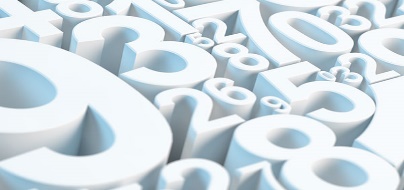 Pakolliset kurssit suositellaan suoritettavaksi numerojärjestyksessä:1. vuotena kurssit 1-3 ja 2. vuotena kurssit 4-6. Valtakunnalliset syventävät kurssit suositellaan suoritettaviksi 3. vuotena.Lyhyen matematiikan lukijoiden kannattaa suorittaa opintojen aluksi koulukohtainen metodikurssi, jossa harjoitellaan sähköistä materiaalien käyttöä.	           P  MABY01  Luvut ja lukujonotKurssilla kerrataan ja täydennetään lukualueet, peruslaskutoimitukset ja prosenttilaskennan periaatteet. Keskeisenä sisältönä ovat lukujoukot, funktio ja lukujonot. Kurssi on yhteinen pitkän matematiikan lukijoiden kanssa.P  MAB02  Lausekkeet ja yhtälötSovelletaan matematiikkaa jokapäiväisten ongelmien ratkaisemisessa. Käsitellään lineaarinen riippuvuus, verrannollisuus, yhtälöparit sekä toisen asteen polynomifunktio ja –yhtälö.P  MAB03  GeometriaOpetellaan havainnoimaan ja tekemään päätelmiä kuvioiden ja kappaleiden geometrisista ominaisuuksista. Vahvistetaan taso- ja avaruuskuvioiden piirtämis- ja laskutaitoja. Ratkaistaan käytännön geometrisia ongelmia.P  MAB04  Matemaattisia mallejaKuvataan reaalimaailman ilmiöiden säännönmukaisuuksia ja riippuvuuksia matemaattisina malleina. Arvioidaan mallien käyttökelpoisuutta. Erityisesti käsitellään lineaarinen ja eksponentiaalinen malli sekä potenssi- ja eksponenttiyhtälöiden ratkaiseminen.P  MAB05  Tilastot ja todennäköisyysKäsitellään ja tulkitaan tilastollisia aineistoja teknisiä apuvälineitä käyttäen. Tutustutaan todennäköisyyslaskennan peruskäsitteisiin.P  MAB06  TalousmatematiikkaPerehdytään indeksi-, kustannus-, rahaliikenne-, laina-, verotus- ja muihin taloudellisiin laskelmiin. Kurssi kehittää valmiuksia oman taloutensa suunnitteluun ja antaa pohjaa yrittäjyyden ja taloustiedon opiskeluun. V  MAB07  Matemaattinen analyysiTutkitaan funktion kulkua ja muutosnopeutta graafisin ja numeerisin menetelmin. Polynomifunktion kulkua tutkitaan erityisesti derivaatan avulla.V  MAB08  Tilastot ja todennäköisyys IIVahvistetaan ja monipuolistetaan tilastojen käsittelytaitoja. Määritetään tilastollisia tunnuslukuja ja todennäköisyyksiä jatkuvien jakaumien avulla, sekä syvennetään todennäköisyyslaskennan taitoja.K  MAB09 Lyhyen matematiikan kertauskurssiKerrataan ja syvennetään lukion aikana opittuja matematiikan taitoja sekä vahvistetaan itsenäisen opiskelun taitoja. Soveltuu erinomaisesti ylioppilaskokeeseen tai pääsykokeisiin valmistautuville. Kurssi arvioidaan suoritusmerkinnällä.FYSIIKKA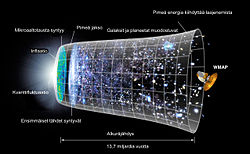 P  FY01  Fysiikka luonnontieteenäTutustutaan liikkeen, voiman ja energian perusteisiin osana kokeellista fysiikkaa sekä aineen ja maailmankaikkeuden rakenteisiin ja perusvuorovaikutuksiin.V  FY02  LämpöTutustutaan lämpöön liittyviin ilmiöihin. Käsitellään kiinteiden aineiden, nesteiden ja kaasujen ominaisuuksia ja lainalaisuuksia sekä energiaa, työtä, tehoa ja hyötysuhdetta.	           V  FY03  SähköTutustutaan sähköisiin ilmiöihin, lainalaisuuksiin ja komponentteihin. Käsitellään esim. sähkövirtaa, jännitettä, resistanssia, tasavirtapiirejä, sähkötehoa, sähköistä vuorovaikutusta ja sähkökenttää. V  FY04  Voima ja liikeTutkitaan liikkeeseen liittyviä ilmiöitä ja niitä kuvaavia malleja. Käsitellään Newtonin lait, etä- ja kosketusvoimia, liikemäärän säilyminen, impulssiperiaate, liike- ja potentiaalienergia, mekaanisen energian säilyminen, momentti ja tasapainoehdot.V  FY05  Jaksollinen liike ja aallotPerehdytään värähdys- ja aaltoliikkeen perusteisiin tutkimalla mekaanista värähtelyä ja ääntä. Tutkittavia asioita ovat tasainen ympyräliike, gravitaatiovuorovaikutus, harmoninen voima, heijastuminen, taittuminen, interferenssi, diffraktio ja seisovat aallot.V  FY06  SähkömagnetismiTutustutaan magnetismin peruskäsitteisiin sekä vaihtovirtapiireihin ja niiden lainalaisuuksiin. Tutkitaan myös varatun hiukkasen liikettä, sähkömagneettista induktiota, sähköenergian tuottamista ja siirtämistä sekä sähkömagneettista säteilyä. V  FY07  Aine ja säteilyTutustutaan energian ja säteilyn kvantittumiseen, aaltohiukkasdualismiin, massan ja energian ekvivalenssiin, atomiytimen rakenteeseen, sidosenergiaan ja ydinreaktioihin. Radioaktiivisuus, hajoamislaki, säteilyn hyötykäyttö ja säteilyturvallisuus tulevat myös esille.K  FY08  Fysiikan kertauskurssiKerrataan ja syvennetään opittua fysikaalista maailmankuvaa. Käsitellään runsaasti yo-tehtäviä. Kurssi arvioidaan suoritusmerkinnällä.K  FY09  Fysiikan ja kemian työkurssiKurssilla tutustutaan fysiikan ja kemian mittausmenetelmiin ja työtapoihin. Kurssilla suoritetaan kokeellisia tutkimuksia, joista laaditaan työselostukset. Opiskelijoilla on mahdollisuus vaikuttaa tekemiinsä kokeisiin. Kurssille voi osallistua, vaikkei ole lukenut fysiikan syventäviä opintoja. Kurssi arvioidaan suoritusmerkinnällä.KEMIA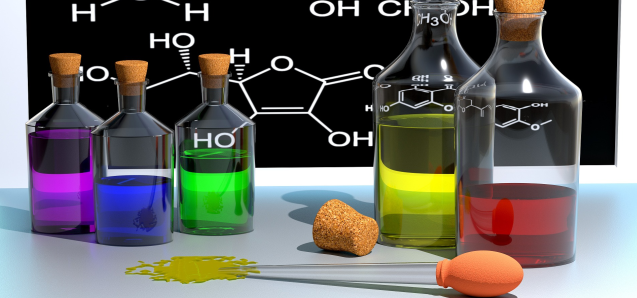 Kurssit KE4 ja KE5 vaativat laskennallista osaamista, joten ne suositellaan suoritettavaksi kurssien KE1-KE3 jälkeen.P  KE01  Kemiaa kaikkiallaKurssi antaa opiskelijalle yleiskuvauksen kemiasta tieteenä. Kurssi kehittää opiskelijan valmiuksia ymmärtää, miten kemia ilmenee arjessa, työelämässä ja yhteiskunnallisessa keskustelussa.	            V  KE02  Ihmisen ja elinympäristön kemiaaKurssilla perehdytään käsitteisiin, jotka selittävät kemian ilmiöitä ympäristössämme. Keskeisenä sisältönä ovat orgaaninen kemia, molekyylien avaruusgeometria ja isomeria, ainemäärä ja pitoisuus sekä kokeellinen työskentely.V  KE03  Reaktiot ja energia	Kurssilla käsitellään aineiden muuttumista toisiksi kemiallisessa reaktiossa. Kemiallisia reaktioita mallinnetaan reaktioyhtälöiden ja selitetään aineen ja energian häviämättömyyden avulla. Kurssilla tutkitaan reaktioita kokeellisesti.V  KE04  Materiaalit ja teknologiaKurssilla tutustutaan kemian merkitykseen teknologian ja materiaalien kehittäjänä. Keskeisenä sisältönä ovat jaksollisen järjestelmän tulkitseminen,  metallien ja polymeerien ominaisuudet, hapetus-pelkistysreaktiot sähkökemi-     assa sekä kemiallisten reaktioiden laskennallinen soveltaminen. 	           V  KE05  Reaktiot ja tasapainoKurssilla käsitellään kemiallisen tasapainon käsite. Erityisesti kurssilla harjaannutaan käyttämään kokeellisia, laskennallisia ja graafisia malleja. Keskeisenä sisältönä ovat kemiallisen reaktion nopeus, tasapainotilaan vaikuttaminen, happo-emästasapaino ja puskuriliuokset.K  KE06  Kemian kertauskurssiKurssilla kerrataan ja syvennetään lukion aikana opittuja kemian taitoja sekä vahvistetaan itsenäisen opiskelun taitoja. Kurssi soveltuu erinomaisesti ylioppilaskokeeseen tai pääsykokeisiin valmistautuville. Kurssi arvioidaan suoritusmerkinnällä.K  KE07  Kemian ja fysiikan työkurssiKurssilla tutustutaan fysiikan ja kemian mittausmenetelmiin ja työtapoihin. Kurssilla suoritetaan kokeellisia tutkimuksia, joista laaditaan työselostukset. Opiskelijoilla on mahdollisuus vaikuttaa tekemiinsä kokeisiin. Kurssille voi osallistua, vaikkei ole lukenut kemian syventäviä opintoja. Kurssi arvioidaan suoritusmerkinnällä.BIOLOGIA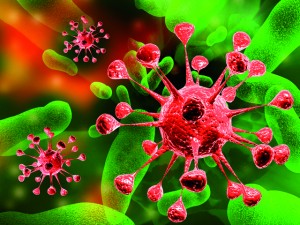 P  BI01  Elämä ja evoluutio Kurssilla perehdytään elämän edellytyksiin ja kaikille eliöille tunnusomaisiin piirteisiin. Kurssilla tutustutaan myös biologian tapaan hankkia ja kuvata tietoa sekä biologiaan osana luonnontieteellistä ajattelua. Keskeinen näkökulma kurssilla on evoluutio ja sen merkityksen ymmärtäminen.P  BI02  Ekologia ja ympäristö Kurssilla perehdytään ekologian perusteisiin, ympäristöongelmiin sekä kestävään kehitykseen. Kurssilla selvitetään myös ympäristöongelmien syitä ja ratkaisumahdollisuuksia sekä miten päästään kohti kestävää tulevaisuutta.V  BI03  Solu ja perinnöllisyys Kurssin tarkoituksena on auttaa opiskelijaa syventämään ymmärrystä solun rakenteesta ja toiminnasta. Kurssilla tarkastellaan myös solun toiminnan ohjaamista, solujen lisääntymistä ja periytymisen perusteita.V  BI04  Ihmisen biologia Kurssilla perehdytään ihmisen anatomiaan ja fysiologiaan. Keskeisiä tarkastelun kohteita ovat ihmisen elintoiminnot, lisääntyminen sekä perimän ja ympäristön merkitys ihmisen terveyteen. Kurssilla tarkastellaan ihmiselimistön kykyä sopeutua muutoksiin ja puolustautua ulkoisia uhkia vastaan.V  BI05  Biologian sovellukset Opiskelija ymmärtää biologisen tutkimuksen merkityksen tulevaisuuden ongelmien ratkaisemisessa ja tutustuu biologian erilaisiin sovelluksiin lääketieteessä, teollisuudessa, elintarviketuotannossa ja luonnonvarojen kestävän kehityksen mukaisessa käytössä. Tarkastelun kohteita ovat geeniteknologian ja mikrobiologian erilaiset sovellukset.K  BI06  Biologian kertauskurssi           	Tavoitteet: Opiskelija hallitsee lukion biologian keskeisimmät asiat. Valmistaa                      ylioppilaskokeeseen. Kurssi arvioidaan suoritusmerkinnällä.MAANTIEDE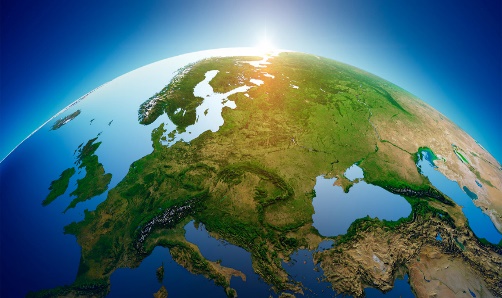 P  GE01  Maailma muutoksessa Opiskelija perehtyy muuttuvan maailman ja sen alueellisten ongelmien tarkasteluun. Kurssin aikana seurataan ajankohtaisuutisointia eri puolilta maailmaa ja hahmotetaan globaaleja riskialueita sekä luonnonriskien, ympäristöriskien että ihmiskunnan riskien kannalta. Tutustutaan myös mahdollisuuksiin hillitä, varautua, ennakoida sekä sopeutua riskeihin.  V  GE02  Sininen planeetta Kurssilla tarkastellaan luonnonmaantieteen ilmiöitä ja syvennetään ilma-, vesi- ja kivikehän rakenteen ja toiminnan tuntemusta. Keskeisenä näkökulmana ovat luonnossa tapahtuvat prosessit ja niihin liittyvät syy-seuraussuhteet. V  GE03  Yhteinen maailma Kurssilla tarkastellaan ihmismaantieteen ilmiöitä ja syvennetään ihmistoiminnan alueellisten piirteiden tuntemusta. Keskeisenä näkökulmana on luonnonvarojen ja ympäristön tarjoamien mahdollisuuksien arviointi ihmistoiminnan kannalta. V  GE04  Geomedia – tutki, osallistu ja vaikuta Kurssi perehdyttää aiemmilla kursseilla hankittujen maantieteellisten tietojen ja taitojen soveltamiseen tutkielman laatimisessa tai osallistumis- ja vaikuttamisprojektin toteuttamisessa. Keskeisiä näkökulmia kurssilla ovat osallistuva suunnittelu, maailmanlaajuiset kehitystrendit ja geomedian käyttö tutkimuksessa ja vaikuttamisessa.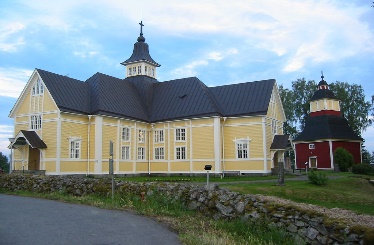 EVANKELISLUTERILAINEN USKONTOP  UE01  Uskonto ilmiönä – kristinuskon, juutalaisuuden ja islamin jäljilläKristinuskon, juutalaisuuden ja islamin yhteiset juuret ja kulttuuri sekänykyajan uskonnollisuus ja uskonnottomuus.P  UE02  Maailmanlaajuinen kristinusko                   Kristinuskon asema ja kulttuurivaikutukset eri puolilla maailmaa, eri kristilliset                    kirkkokunnat sekä ihmisoikeusetiikka, uskonnonvapaus, katsomusten dialogi                    ja ajankohtaiset Euroopan uskontoon liittyvät kysymykset.V  UE03  Maailman uskontoja ja uskonnollisia liikkeitäLuonnonuskonnot, Intiassa, Kiinassa ja Japanissa syntyneet uskonnot ja niiden synty, opetukset ja vaikutus nykypäivän maailmassa. Uusien uskonnollisten liikkeiden tausta ja keskeiset piirteet.V  UE04 Uskonto suomalaisessa yhteiskunnassa                   Suomen uskonnollinen kenttä, suomalainen uskonnollisuus ja sekularisaatio                    sekä uskontojen vaikutukset mm. suomalaisessa lainsäädännössä,                    työelämässä ja politiikassa.V  UE05  Uskonnot tieteessä, taiteessa ja populaarikulttuurissa                    Uskonnon, taiteen ja populaarikulttuurin eri muotojen välinen vuorovaikutus,                     Raamatun tulkinta taiteen avulla ja uskontojen ja katsomusten näkyminen                     nykytaiteessa ja populaarikulttuurissa.V  UE06  Uskonnot ja media                   Uskonnollinen kieli ja kuvaston käyttö eri medioissa. Median vaikutus                     uskontoilmiöihin, uskonnot ja konfliktit sekä uskonnon tutkimuksen                     näkökulmia ja menetelmiä eri tieteenaloilla.ORTODOKSINEN USKONTO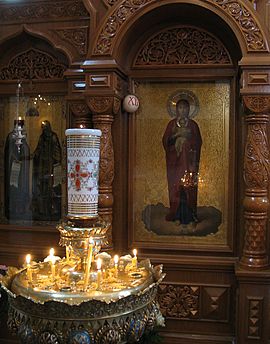 P  UO01  Uskonto ilmiönä – ortodoksisuus, juutalaisuus ja islamKurssin tavoitteena on, että opiskelija osaa jäsentää uskontoa ilmiönä ja tuntee uskontojen tutkimusta. Tutustuu juutalaisuuteen, kristinuskon ka islamin syntyyn ja niiden luonteeseen. P  UO02  Ortodoksisuus maailmassaKurssin tavoitteena on, että opiskelija tietää ortodoksisen kirkon apostolien perinteen, perehtyy ortodoksisuuden ja sen käytänteiden erityispiirteisiin.V  UO03  Maailman uskontoja ja uskonnollisia liikkeitäKurssin tavoitteena on, että opiskelija tuntee Intiassa, Kiinassa ja Japanissa syntyneitä uskontoja osana yksilön ja yhteisön elämää sekä niiden vaikutuksia kulttuuriin ja yhteiskuntaan, uskontojen piirteitä myös oman uskonnon näkökulmasta.V  UO04  Uskonto suomalaisessa yhteiskunnassaKurssin tavoitteena on, että opiskelija perehtyy suomalaiseen uskonnollisuuteen ja sen vaiheisiin ennen ja nyt, tutustuu uskonnon ja yhteiskunnan vuorovaikutukseen nyky-yhteiskunnassa, uskontokritiikki ja uskonnoton tapakulttuuri Suomessa.V  UO05 Taide ortodoksisuudessa ja muissa uskonnoissaKurssin tavoitteena on, että opiskelija tutustuu taidemuotoihin uskonnon ilmentäjänä, tunnistaa ja tietää ortodoksisen taiteen erityispiirteet.V  UO06  Ortodoksisuus ja uskonnot mediassaKurssin tavoitteena on, että opiskelija tutustuu mediassa esiintyviin ajankohtaisiin teemoihin, jotka kytkeytyvät uskontoon, osaa analysoida ja arvioida uskonnon ja median välisiä suhteita.ELÄMÄNKATSOMUSTIETOP  ET01  Maailmankatsomus ja kriittinen ajattelu Kurssin tavoitteena on, että opiskelija ymmärtää ja osaa soveltaa maailmankatsomuksellisia käsitteitä ja hahmottaa niiden välisiä yhteyksiä sekä osaa eritellä erilaisten maailmankatsomusten piirteitä ja lähtökohtia.	P  ET02  Ihminen, identiteetti ja hyvä elämäKurssin tavoitteena on, että opiskelija tuntee erilaisia ihmiskäsityksiä ja osaa eritellä ja arvioida, miten erilaiset ihmiskäsitykset ja -ihanteet johtavat erilaisiin ja joskus keskenään ristiriitaisiin vastauksiin ihmiselämän keskeisistä kysymyksistä.V  ET03  Yksilö ja yhteisöKurssin tavoitteena on, että opiskelija hahmottaa yhteisöllisyyden merkityksen ihmisyydelle ja omalle yksilölliselle identiteetilleen ja saa välineitä myönteisen yhteisöllisyyden hyödyntämiseen oman identiteettinsä rakentamisessa.V  ET04  Kulttuurit katsomuksen muovaajinaKurssin tavoitteena on, että opiskelija ymmärtää kulttuurin merkityksen ihmisyydelle ja omalle elämänkatsomukselleen sekä saa välineitä myönteisen kulttuurisen identiteetin rakentamisessa.V  ET05  Katsomusten maailmaKurssin tavoitteena on, että opiskelija kehittää kykyään lukea, tulkita ja ymmärtää erilaisia uskonnollisia ja uskonnottomia maailmankatsomuksia ja verrata niiden lähtökohtia ja elämäntapaa omaan elämänkatsomukseensa.V  ET06  Teknologia, maailmankatsomukset ja ihmiskunnan tulevaisuusKurssin tavoitteena on, että opiskelija tunnistaa nykyaikaisten maailmankatsomusten kannalta historiallisesti, kulttuurisesti ja katsomuksellisesti merkittäviä historiallisia käänteitä ihmiskunnan tavassa elää.FILOSOFIA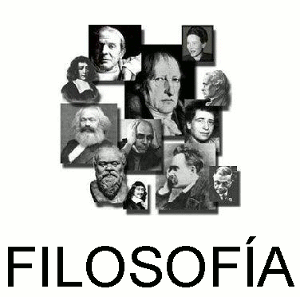 P  FI01  Johdatus filosofiseen ajatteluunPohditaan filosofian kysymyksenasettelua, ongelmia ja ihmisen tietämistä/tietoa. Perehdytään yksilön ja yhteiskunnan suhteeseen ja hyvän ja oikean käsitteisiin. Kurssi on suoritettava ennen muita filosofian kursseja.P  FI02  EtiikkaPerehdytään syvällisemmin etiikan suuntauksiin ja arvioidaan elämää ja toimintaa moraalisista ja eettisistä näkökulmista. Opetellaan kriittisyyttä ja suvaitsevaisuutta sekä opetellaan perustelemaan omia moraalisia ratkaisuja.V  FI03  YhteiskuntafilosofiaTutustutaan yhteiskuntafilosofisiin käsitteisiin ja suuntauksiin, perehdytään erilaisiin oikeuksiin ja velvollisuuksiin. Perehdytään yhteiskunnan ja yksilön suhteisiin sekä poliittisiin filosofioihin ja niiden toimintaan.V  FI04  Tieto, tiede ja todellisuusTutustutaan totuuteen, totuusteorioihin, tiedon rajoihin ja tiedon oikeuttamiseen. Opitaan arvioimaan ja erittelemään kriittisesti uskomuksia ja väitteitä.PSYKOLOGIA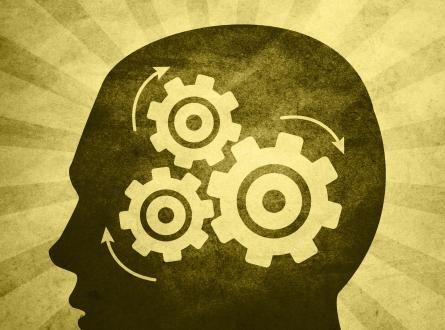 P  PS01  Psyykkinen toiminta ja oppiminen Kurssilla perehdytään tietoiseen ja tiedostamattomaan psyykkiseen toimintaan sekä sosiaalisten ja kulttuuristen tekijöiden vaikutukseen ihmisen toimintaan. Lisäksi perehdytään johonkin valinnaiseen ilmiöön. Opiskelu ja oppiminen psykologian näkökulmista.  Psykologisen tiedon muodostuminen.V  PS02  Kehittyvä ihminen Kurssilla perehdytään ihmisen kehityksen osa-alueisiin ja niihin vaikuttaviin tekijöihin sekä kehityksen jatkuvuuteen elämänkaaren aikana. Lisäksi tutustutaan kehityksen tutkimiseen.  V  PS03  Tietoa käsittelevä ihminen Kurssilla perehdytään kognitiivisen toiminnan periaatteisiin ja niiden neuropsykologiseen perustaan. Lisäksi tarkastellaan jotain valinnaista korkeampitasoista kognitiivista toimintoa.V  PS04  Tunteet, psyykkinen hyvinvointi ja mielenterveys Kurssilla perehdytään tunteiden muodostumiseen, tunteiden biologiseen perustaan sekä tunteisiin psykologisen tutkimuksen kohteena. Lisäksi tarkastellaan psyykkistä hyvinvointia ja psyykkisen tasapainon ylläpitämistä. Tutustutaan keskeisiin mielenterveyden ongelmiin ja niiden hoitoon. V  PS05  Yksilöllinen ja yhteisöllinen ihminen Kurssilla perehdytään persoonallisuuden pysyvyyteen ja muuttuvuuteen. Tutustutaan persoonallisuusteorioihin sekä persoonallisuuden selittämisen malleihin. Lisäksi tutkitaan yksilöllisiä eroja, tilannetekijöitä ja kulttuurin vaikutusta persoonallisuuteen. HISTORIA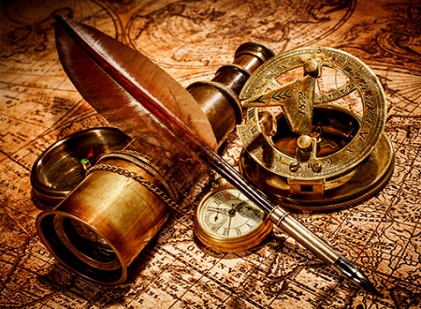 P  HI01  Ihminen ympäristön ja yhteiskuntien muutoksessaKurssi tarkastelee yksilön, yhteiskunnan ja luonnon välistä vuorovaikutusta eurooppalaisessa ja globaalissa kulttuuriympäristössä.P  HI02  Kansainväliset suhteetKurssi tarkastelee kansainvälisen politiikan keskeisiä ilmiöitä ja valtasuhteiden muutoksia 1900-luvun alusta nykypäivään.P  HI03  Itsenäisen Suomen historiaKurssin tarkoituksena on analysoida Suomen historian keskeisiä muutosprosesseja ja kehityslinjoja taustoineen autonomian ajan loppupuolelta nykyaikaan.V  HI04  Eurooppalaisen maailmankuvan kehitysKurssi tarkastelee yhteiskunnallisen ajattelun, aatteiden ja ihmisoikeuksien kehittymistä sekä myyttisiä, uskonnollisia ja tieteellisiä maailmanselityksiä antiikista nykypäivään.V  HI05  Ruotsin itämaasta SuomeksiKurssi tarkastelee Suomen kehitystä osana Itämeren alueen historiaa autonomian ajalle asti.V  HI06  Maailman kulttuurit kohtaavatKurssilla perehdytään kulttuurin käsitteeseen ja kulttuurieroja koskevan ajattelun muutoksiin sekä tarkastellaan, miten suhtautuminen eri kulttuureihin on vaihdellut ajattelun ja yhteiskuntien rakenteen muuttuessa.K  HI07  SotahistoriaSotahistorian kurssi perehdyttää opiskelijaa sodan merkitykseen ihmiskunnan historiassa ja syventää peruskurssien historiatietoutta.K  HI08  Antiikin historiaKurssi perehdyttää opiskelijaa vanhan ajan maailmaan.K  HI09  Populaarikulttuurin historiaPerehdytään populaarikulttuurin merkitykseen osana länsimaista kulttuuria.K  HI10  PaikallishistoriaKurssilla perehdytään oman alueen historiaan osana laajempaa historiallista kehitystä.YHTEISKUNTAOPPI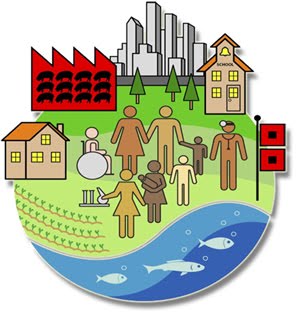 P  YH01  Suomalainen yhteiskuntaKurssi perehdyttää valtiollisiin ja yhteiskunnallisiin järjestelmiin ja niissä vaikuttamiseen.P  YH02  TaloustietoTaloustieteisiin pohjautuva kurssi johdattaa ymmärtämään talouden toimintaperiaatteita ja ajankohtaista talouspoliittista keskustelua.P  YH03  Suomi, Eurooppa ja muuttuva maailmaKurssi perehdyttää Euroopan taloudelliseen ja poliittiseen yhdentymiseen ja yksittäisen kansalaisen asemaan yhdentyvässä Euroopassa ja globalisoituvassa maailmassa.V  YH04  Kansalaisen lakitietoKurssilla perehdytään Suomen oikeusjärjestyksen ja oikeuden käytön perusasioihin.              	TERVEYSTIETO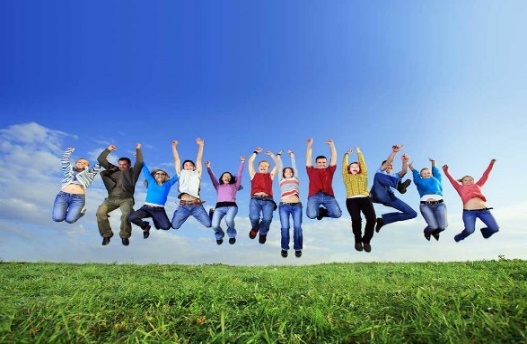 P  TE01 Terveyden perusteetSyvennetään perusopetuksen aikana opittua terveysosaamista ja ymmärrystä terveyden ja hyvinvoinnin edistämisestä. Opitaan tunnistamaan ja arvioimaan terveyden edellytysten toteutumista omassa elämässä, lähiyhteisöissä ja ympäristöissä sekä yhteiskunnallisessa päätöksenteossa. Keskeistä on myös itsehoitovalmiuksien ja arjen terveysosaamisen kehittäminen, mielenterveyden suojaaminen sekä ajankohtaisten ja opiskelijoiden esille nostamien asioiden käsittely. V  TE02  Ihminen, ympäristö ja terveysTarkastellaan terveyttä, hyvinvointia ja turvallisuutta voimavarana ja perehdytään sosiaaliseen kestävyyteen osana kestävän tulevaisuuden tavoitteita. Perimän ja ympäristöön liittyvien tekijöiden yhteydet ja vaikutukset terveyteen ja toimintakykyyn. Elämisen taidot ja terveys muuttuvassa maailmassa.	V  TE03  Terveyttä tutkimassaLuodaan kokonaiskuvaa terveyden edistämisen ja sairauksien ehkäisyn historiallisista kehityslinjoista ja tulevaisuuden haasteista pääpiirteissään. Vahvistetaan opiskelijan valmiuksia hankkia ja arvioida terveyteen liittyvää tutkimus- ja arkitietoa ja soveltaa terveysosaamistaan aktiivisena kansalaisena. Perehdytään terveyteen vaikuttavien tekijöiden kriittiseen arviointiin ja pohditaan tutkimuksen ja päätöksenteon mahdollisuuksia terveyden edistämisessä lähiyhteisöissä, yhteiskunnassa ja globaalisti. Oman tutkielman tekeminen.	K  TE04  Terveystiedon kertauskurssiNivotaan eri kursseilla esiin tulleita asioita yhteen. Hahmotetaan eri asioiden välisiä yhteyksiä ja suuria aihekokonaisuuksia. Varmistetaan käsitteiden hallintaa ja ajatusmallien laajenemista. Harjoitellaan erilaisia vastaus- ja tehtävätyyppejä sekä vastauksen jäsentelyä. Ylioppilaskokeeseen valmistautuminen.LIIKUNTA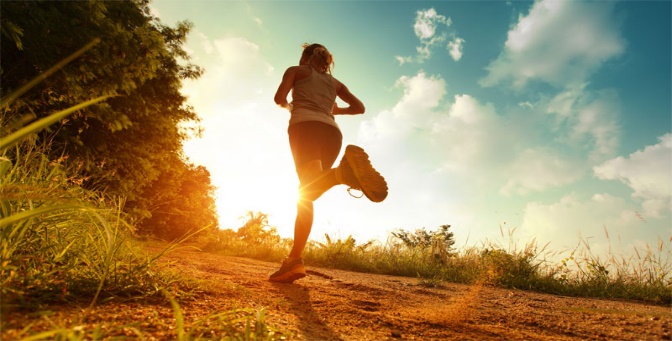 P  LI01  Energiaa liikunnastaTavoitteena on, että opiskelija ymmärtää fyysisen aktiivisuuden ja toimintakyvyn terveyden ja hyvinvoinnin perusedellytyksenä. Opiskelija harjaantuu liikuntataidoissaan ja kehollisessa ilmaisussaan sekä saa tietoja ja kokemuksia fyysisten ominaisuuksien harjoittamisesta monipuolisesti. Opiskelija saa kokemuksia yhdessä liikkumisesta reilun pelin hengessä. Opiskelijan koettu liikunnallinen pätevyys vahvistuu uuden oppimisen, liikunnan tuoman ilon ja virkistyksen myötä. Kurssin keskeisiä sisältöjä ovat liikunnallisten perustaitojen soveltaminen ja fyysisten ominaisuuksien harjoittaminen eri liikuntatehtävissä, -muodoissa ja -lajeissa opiskeluympäristön mahdollisuuksia monipuolisesti käyttäen.P  LI02  Aktiivinen elämäntapaTavoitteena on opettaa ja kannustaa opiskelijaa liikunnallisen elämäntavan omaksumiseen sekä riittävän päivittäisen fyysisen aktiivisuuden saavuttamiseen. Opiskelijaa ohjataan ymmärtämään, että liikuntaharrastusten lisäksi toimintakykyä, terveyttä ja hyvinvointia tukeva fyysinen aktiivisuus muodostuu arjen valinnoista ja pitkäkestoisen istumisen välttämisestä.Kurssin keskeisiä sisältöjä ovat fyysisten ominaisuuksien arviointi, hengitys- ja verenkiertoelimistöä kuormittava liikunta, lihaskuntoharjoittelu ja kehonhuolto. Opiskelijat ohjataan havainnoimaan arkisia toimintatapojaan ja valintojaan fyysisen aktiivisuuden ja terveyden näkökulmista. Opiskelijat saavat ohjausta ja palautetta liikunnallisen elämäntavan ja fyysisesti aktiivisen arjen toteuttamiseen.V  LI03  Terveyttä liikkuenKurssilla syvennetään erityisesti fyysiseen toimintakykyyn liittyviä taitoja ja tietoja. Kurssin tavoitteena on oman säännöllisen liikunnan edistäminen sekä fyysisten ominaisuuksien seuraaminen ja kehittäminen. Opettaja ohjaa liikuntaohjelman suunnittelua ja toteutusta. Liikuntasuunnitelmaa toteutetaan mahdollisuuksien mukaan liikuntateknologiaa hyväksi käyttäen.V  LI04  Yhdessä liikkuenKurssilla syvennetään erityisesti sosiaalisen toimintakyvyn osa-alueen taitoja ja tietoja. Kurssin tavoitteena on edistää opiskelijoiden sosiaalista yhteenkuuluvuutta. Työtavoissa painottuu opiskelijaryhmän aktiivinen osallisuus, toiminnallisuus ja yhteistoiminta. Kurssin sisältönä voi olla jokin yhdessä toteutettava liikunnallinen projektiluonteinen kokonaisuus, esim. liikuntateemapäivät. V  LI05  Hyvinvointia liikkuenKurssilla syvennetään erityisesti psyykkisen toimintakyvyn osa-alueen taitoja ja tietoja. Kurssin tavoitteena on tukea opiskelijan jaksamista ja lisätä opiskeluvireyttä rentouttavien ja elämyksellisten liikuntakokemusten kautta. Monipuoliset liikuntatehtävät mahdollistavat osallisuuden, liikunnallisen pätevyyden ja kehollisen ilmaisun kokemuksia.Koulukohtaiset kurssit         Koulukohtaiset syventävät ja soveltavat liikuntakurssit arvioidaan suoritusmerkinnällä (S= suoritettu / H= hylätty), ellei kurssin yhteydessä toisin mainita. K  LI06  Wanhat tanssitPari- ja salonkitansseja. Wanhojen päivän juhlatanssiaisten suunnittelua ja harjoittelua.K  LI07 PalloiluSisä- ja ulkopallopelejä ryhmän valintojen mukaan. Voidaan toteuttaa joko syys- tai kevätlukukaudella.K  LI08 KuntosaliharjoitteluKuntosaliharjoittelun perusteet, oman kunto-ohjelman suunnittelu, lihashuolto ja rentoutuminen. Toteutetaan osittain itsenäisenä kurssina.K  LI09  Liikunnan lukiodiplomi        	Tutkielma, liikuntakykyisyyden mittaaminen, näyttökoe, portfolio. 	K  LI10  KuntonyrkkeilyItsepuolustustaitojen, lihaskunnon, kestävyyden, koordinaation ja rytmitajun            	ylläpitäminen ja kehittäminen. Nyrkkeilyn perustekniikkaa, välineharjoitteita esim. säkki- ja pistehanskanyrkkeilyä, naruhyppelyä sekä lihaskuntoharjoituksia.          	Toteutus arki-iltana Kiteellä yhdessä Keski-Karjalan kansalaisopiston kanssa.	K  LI11  Laskettelu        	Laskettelu, lumilautailu tai telemark. Toteutus viikonloppukurssina. 	K  LI12  MusiikkiliikuntaKuntojumppaa, aerobicin ja ajankohtaisten ryhmäliikuntalajien eri muotoja sekä erilaisia tanssilajeja opiskelijoiden toiveiden mukaan.K  LI13  Palloilun taitokurssiKeskitytään yhteen tai kahteen lajiin, esim. salibandy. Lajit voivat vaihdella vuosittain.K  LI14  TalvilajikurssiErilaisia talviliikuntalajeja, esimerkiksi hiihto, luistelu, jääpelit, retkiluistelu ja lumikenkäily.K  LI15  Rentoudu - virkisty – kiinteydy      	Joogaa, kehonhallintaa, vartalon syvien tukilihasten vahvistamista, erilaisia       	venyttely- ja rentoutumistapoja sekä kuntoliikuntaa. K  LI16  JuoksukurssiPyritään harjoittelemaan, valmistautumaan ja osallistumaan juoksutapahtumaan. Tavoitteena fyysisen kunnon kehittäminen ja turvallisen juoksutekniikan löytäminen. Sopii sekä aloittelijoille että juoksua harrastaville. KUVATAIDE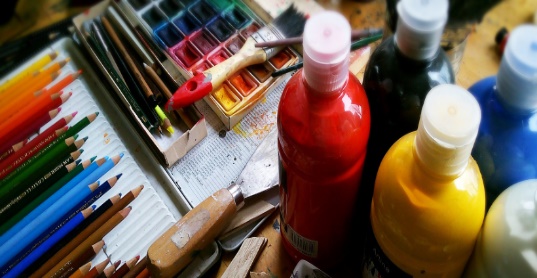 P  KU01  Kuvat ja kulttuuritKurssilla tutkitaan kuvataiteen ja muun visuaalisen kulttuurin sisältöjä, perusteita ja ajankohtaisia ilmiöitä. Opitaan ilmaisemaan itseään erilaisin kuvataiteen keinoin ja tekemään omakohtaisia ratkaisuja. Harjoitellaan erilaisia kuvatulkinnan menetelmiä. Pyritään ymmärtämään kuvataiteen ja muun visuaalisen kulttuurin merkitystä omassa elämässä, yhteiskunnassa ja globaalissa maailmassa. P  KU02  Muotoillut ja rakennetut ympäristötKurssilla käytetään kuvallisen tuottamisen lähtökohtana arkkitehtuurin, muotoilun ja tuotteistamisen sisältöjä, prosesseja ja toimintatapoja. Tutkitaan ympäristön kuvakulttuurien yhteyksiä omiin kuviin, taiteeseen ja kulttuuriperintöön. Tarkastellaan rakennettuja ja luonnon ympäristöjä kulttuurisen moninaisuuden ja kestävän kehityksen kannalta. Pohditaan luonnon, arkkitehtuurin ja muotoilun henkilökohtaisia, yhteisöllisiä, yhteiskunnallisia ja globaaleja merkityksiä sekä taiteen merkityksiä erilaisissa ympäristöissä.V  KU03  Osallisena mediassaKurssilla tutkitaan median yhteyksiä muihin ympäristöihin, omiin kuviin, taiteeseen ja kulttuuriperintöön. Pohditaan mediakulttuurien henkilökohtaisia, yhteisöllisiä, yhteiskunnallisia ja globaaleja merkityksiä. Kuvallisen tuottamisen lähtökohtana käytetään median sisältöjä, ilmiöitä, suunnitteluprosesseja ja toimintatapoja ja syvennetään viestinnän ja tieto- ja viestintäteknologian osaamista. V  KU04  Taiteen monet maailmatKurssilla tutustutaan eri aikoina, eri ympäristöissä ja eri kulttuureissa tuotettuun kuvataiteeseen. Tutkitaan taiteen sisältöjen, ilmiöiden ja toimintatapojen yhteyksiä omiin kuviin, ympäristöön ja kulttuuriperintöön. Tarkastellaan kuvataiteen merkityksiä yksilölle, yhteisölle ja yhteiskunnalle erilaisin kuvatulkinnan menetelmin. Kuvallisessa tuottamisessa käytetään erilaisia materiaaleja, tekniikoita ja ilmaisun keinoja.K  KU05  Piirustus ja maalausKurssilla syvennetään tietoja- ja taitoja maalaus- ja piirustustekniikoista sekä välineistä. Harjoitusten lähtökohtana ovat omat kiinnostuksen kohteet.K  KU06  Kolmiulotteisen työskentelyn työpajaKurssilla tutustutaan erilaisiin muovailun, rakentelun ja kuvanveiston materiaaleihin ja tekniikkoihin. Syvennetään omaa persoonallista kuvailmaisua kolmiulotteisen työskentelyn avulla. K  KU07  Grafiikan työpajaKurssilla syvennetään omaa persoonallista kuvailmaisua erityisesti grafiikan erilaisilla tekniikoilla ja ilmaisumuodoilla. Tekniikkoina ovat mm. monotypia, kohopaino ja syväpainotekniikat. K  KU08  ValokuvausTutustutaan valokuvauksen tekniikkaan ja ilmaisukeinoihin käytännön harjoitusten kautta. Huomioidaan sommittelun, kuvakokojen, kuvakulmien, rajauksen sekä sisällön merkitys kuvauksessa. Vahvistetaan persoonallista kuvailmaisuaK  KU09  LukiodiplomiEdellytyksenä lukiodiplomin suorittamiselle on, että opiskelija on ennen diplomikurssia suorittanut hyväksytysti neljä (4) kuvataiteen kurssia. Diplomi on valtakunnallinen ja aiheet lähetetään Opetushallituksesta. Lukiodiplomi suoritetaan valvotusti, mutta itsenäisesti mielellään ensimmäisen ja toisen jakson aikana. Tarvittavat materiaalit hankitaan itse. Diplomi rakentuu portfoliosta ja työstä.	         MUSIIKKI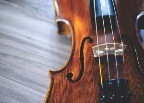 P  MU01  Musiikki ja minäKurssin tavoitteena on, että opiskelija löytää omat tapansa toimia musiikin alueella. Osallistumalla musiikilliseen toimintaan hän saa kokemuksia musisoinnista, syventää omaa osaamistaan ja pohtii asemaansa musiikin kuuntelijana, tulkitsijana, tekijänä ja kulttuuripalvelujen käyttäjänä. Omakohtaisen musiikkisuhteen kautta opiskelija ymmärtää musiikin merkityksiä elämässä ja ihmisten välisessä vuorovaikutuksessa. Kurssilla tutustutaan opiskelijoiden omaan ja muuhun paikalliseen musiikkitoimintaan.Opiskelija kehittää äänenkäyttöään ja soittotaitoaan musiikillisen ajattelun ja ilmaisun välineenä. Kurssilla syvennetään musiikin ja musiikkikäsitteiden tuntemusta käytännön musisoinnin avulla. Opiskelija oppii tarkkailemaan ääniympäristöään ja perehtyy kuulonhuoltoon.P  MU02  Moniääninen SuomiKurssin tavoitteena on, että opiskelija oppii tuntemaan suomalaista musiikkia ja vahvistaa omaa kulttuurista identiteettiään. Opiskelija tutkii erilaisia Suomessa esiintyviä musiikkikulttuureja ja niiden sisäisiä osakulttuureja sekä oppii ymmärtämään niiden taustatekijöitä, kehitystä ja olennaisia piirteitä. Kurssin toteuttamisessa otetaan myös huomioon, että suomalaiset musiikkikulttuurit ovat osa eurooppalaista ja globaalia musiikkimaailmaa. Opiskelussa käytetään monipuolisia työtapoja, erityisesti musisointia ja kuuntelua. Musisoitaessa kiinnitetään huomiota oman taiteellisen ilmaisun sekä kuuntelu- ja vuorovaikutustaitojen kehittämiseen. Musiikkiohjelmistoon valitaan eri musiikinlajeja populaari- ja taidemusiikista perinnemusiikkiin. V  MU03  Ovet auki musiikilleKurssin tavoitteena on, että opiskelija oppii tuntemaan itselleen uusia musiikinlajeja, musiikkityylejä ja -kulttuureja sekä ymmärtää musiikin kulttuurisidonnaisuutta. Hän tarkastelee eri musiikkikulttuurien käytäntöjen samankaltaisuutta tai erilaisuutta ja oppii ymmärtämään, miten jokainen kulttuuri määrittelee itse oman käsityksensä musiikista. Kurssilla tutustutaan syvällisesti joihinkin musiikinlajeihin tai musiikkikulttuureihin. Opiskelija kehittää musisointitaitojaan sekä taitojaan hankkia ja käsitellä tietoa. Kurssin voi suorittaa myös projektina. V  MU04  Musiikki viestii ja vaikuttaaKurssin tavoitteena on, että opiskelija tutustuu musiikin käyttöön ja vaikutusmahdollisuuksiin eri taidemuodoissa, monimediaisissa tieto- ja viestintäympäristöissä sekä yhteiskunnassa. Opiskelija tutkii musiikin yhteyttä tekstiin, kuvaan ja liikkeeseen ja perehtyy tarkemmin musiikin käyttötapoihin esimerkiksi elokuvassa, näyttämöllä, joukkoviestimissä tai verkkoympäristöissä muutaman rajatun näytteen avulla. Sisältöjen tarkastelussa painottuu pyrkimys kokonaisuuksien ymmärtämiseen. Musiikin vaikuttavuutta tutkitaan analysoimalla olemassa olevaa materiaalia tai tuottamalla sitä itse. Kurssin voi suorittaa myös taiteidenvälisenä tai monialaisena projektina.K  MU05  Kuoro IKurssin tavoitteena on, että opiskelija oppii moniäänistä ja monipuolista kuorolaulua ja osallistuu esiintymisiin. Soittajat voivat osallistua kurssille säestäjinä.
K  MU06  Kuoro IIKurssin tavoitteena on, että opiskelija oppii moniäänistä ja monipuolista kuorolaulua ja osallistuu esiintymisiin. Soittajat voivat osallistua kurssille säestäjinä.K  MU07  Kuoro IIIKurssin tavoitteena on, että opiskelija oppii moniäänistä ja monipuolista kuorolaulua ja osallistuu esiintymisiin. Soittajat voivat osallistua kurssille säestäjinä.

K  MU08  Bändi IKurssin tavoitteena on, että opiskelija oppii toimimaan soittajana tai laulajana ja kehittyy bändin jäsenenä sekä osallistuu esiintymisiin. Ohjelmisto valitaan ryhmäkohtaisesti.K  MU09  Bändi IIKurssin tavoitteena on, että opiskelija oppii toimimaan soittajana tai laulajana ja kehittyy bändin jäsenenä sekä osallistuu esiintymisiin. Ohjelmisto valitaan ryhmäkohtaisesti. 
K  MU10  Bändi IIIKurssin tavoitteena on, että opiskelija oppii toimimaan soittajana tai laulajana ja kehittyy bändin jäsenenä sekä osallistuu esiintymisiin. Ohjelmisto valitaan ryhmäkohtaisesti. K  MU11  MusiikkidiplomiMusiikin lukiodiplomin tarkoituksena on antaa laajemmin informaatiota opiskelijan erityisosaamisesta. Diplomikurssin voi suorittaa kahdella tavalla, jotka ovat musiikkiprojekti tai näytesalkku lukioaikaisista töistä. Musiikin lukiodiplomin suorittaminen edellyttää vähintään neljän musiikin kurssin suorittamista.OPINTO-OHJAUSP  OP01  Minä opiskelijanaKurssilla opiskelija tutustuu lukio-opintojen käytänteisiin, opintojen rakenteeseen sekä ylioppilastutkintoon. Kurssilla opiskelija harjaantuu lukiossa vaadittaviin opiskelutaitoihin sekä omien vahvuuksien ja kiinnostusten kohteiden kartoittamiseen liittyvissä keskeisissä tiedoissa ja taidoissa.P  OP02  Jatko-opinnot ja työelämäKurssilla opiskelija kehittää edelleen itsetuntemustaan sekä elämänsuunnittelu- ja elämänhallintataitojaan. Opiskelija perehtyy jatkokoulutuksen ja työelämän kannalta sellaisiin keskeisiin teemoihin, jotka auttavat ura- ja elämänsuunnittelutaidoissa sekä antavat valmiudet jatko-opintoihin ja työelämään siirtymiselle.K  OP03  Työelämään tutustuminenKurssilla opiskelija parantaa tuntemustaan ja arvostustaan työelämää kohtaan, sekä herättää kiinnostusta työelämään. Opiskelija perehtyy ja tutustuu työelämän vaatimuksiin ja tehtäviin, sekä käytännössä näkee, kokee ja kuulee, millaista on työskennellä erilaisissa ammateissa ja erilaisissa työympäristöissä.TEEMAOPINNOTV   TO01  Monitieteinen ajatteluKurssin tavoitteena on tarjota tilaisuuksia ajattelun taitojen kehittämiseen laaja-alaisesti ja oppiainerajat ylittävästi. Opiskelijat oppivat hahmottamaan eri tieteen- ja taiteenalojen välisiä yhteyksiä sekä niiden keskeisten periaatteiden ja käsitt5eiden vuorovaikutusta yhtä tiedonalaa laajemmissa kokonaisuuksissa. Kurssin aikana opiskelijat kehittävät kriittistä ja luovaa ajatteluaan itsenäisesti ja yhteistoiminnassa muiden kanssa. He analysoivat ja arvioivat erilaisia käsitejärjestelmiä ja näkökulmia ja käyttävät niitä johtopäätösten ja ratkaisujen tekemiseen. Kurssin keskeiset sisällöt valitaan vähintään kahdesta eri oppiaineesta tai aihekokonaisuudesta.V  TO02  Tutkiva työskentely teknologiallaTieto- ja viestintäteknologian kurssin tavoitteena on, että opiskelija suunnittelee, toteuttaa ja esittää yksin tai yhteistyössä muiden opiskelijoiden kanssa johonkin ilmiöön tai aihepiiriin liittyvän dokumentoidun projektin, tutkielman, keksinnön tai muun tuotoksen. Samalla hän kehittää osaamistaan tieto- ja viestintäteknologiassa. Lisäksi tavoitteena on, että opiskelija saa tilaisuuksia oppiainerajat ylittävään työskentelyyn ja yhteistyöhön. Kurssin keskeisillä sisällöillä on yhteys kahden tai useamman eri oppiaineen tietoihin ja taitoihin sekä aihekokonaisuuksiin.V  TO03  Osaaminen arjessaVapaaehtoistoiminnan, työelämän, liikennekasvatuksen tai kansainvälisen toiminnan kurssilla opiskelija saa tilaisuuksia tietojensa ja taitojensa soveltamiseen käytännön työtehtävissä ja tilanteissa. Tarkoituksena on vahvistaa opiskelijoiden koulussa hankkiman osaamisen ja arkielämän välistä yhteyttä. Kurssin tavoitteena on, että opiskelija oppii ymmärtämään yhteiskunnan toimintaperiaatteita ja kehittää työelämässä tarvittavaa osaamista koulun ulkopuolisissa toimintaympäristöissä. Hän saa mahdollisuuksien mukaan tilaisuuksia osaamisensa syventämiseen myös kansainvälisessä yhteistyössä. Opiskelijalle voidaan lukea hyväksi kokonaan tai osin kurssin tavoitteiden ja sisältöjen mukainen muualla hankittu osaaminen.SOVELTAVAT KURSSIT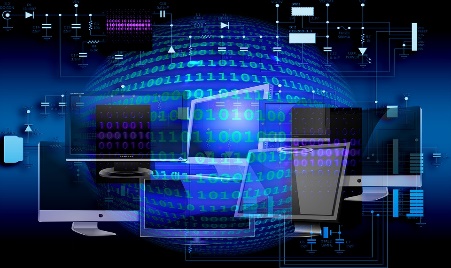 TIETOTEKNIIKKAO  TI01 Tietotekniikan perusteetKurssilla tutustutaan tekstinkäsittelyyn, taulukko- ja esittelyohjelmiin sekä pilvipalveluihin. Kurssi antaa hyvät valmiudet lukion sähköisiin tehtäviin.   O  TI02  MultimediaKurssilla tutustutaan kuvan-, videon-, äänen- ja animaationkäsittelyyn sekä      omien tuotosten julkaisemiseen.O TI03  NettijulkaisuKurssilla harjoitellaan luomaan ja julkaisemaan materiaalia erilaisille julkaisualustoille, kuten blogit, vlogit sekä pikaviestipalvelut. Kurssilla tutustutaan tekijänoikeusiin.O TI04  KoodausKoodauksen alkeet, mm. pelit ja yleiset ohjelmat. Mahdollisuus kehittää jo olemassa olevia koodaustaitoja.ERÄ & LUONTO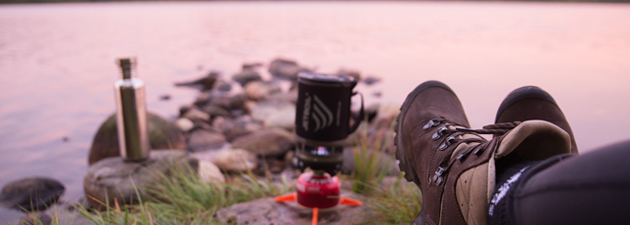 O  ER01  Erä- ja luontokurssiLuonto- ja eräkurssilla tutustutaan retkeilyn perusteisiin ja harjoitellaan erätaitoja. Kurssilla opitaan, mitä kaikkea retkellä/vaelluksella kannattaa ottaa huomioon, että retki onnistuu.Kurssilla tehdään yksi päiväretki ja yksi yön yli kestävä vaellus. Kohteet ja kurssin sisältö (esim. kalastus, luontokuvaus, retkiruoka, ensiapu…) suunnitellaan yhdessä opiskelijoiden kanssa.JUHLAT JA TAVAT   O  JU01  Juhlat ja tavatKurssin tavoitteena on, että opiskelija tutustuu koulun juhliin ja tapahtumiin, esim, joulujuhlaan tai lakkiaisiin. Kurssi suoritetaan keräämällä merkintöjä ns. juhlapassiin.KOTITALOUS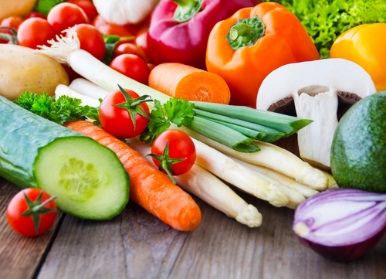                    O  KO01  Edullista ja maistuvaa arkiruokaaRuokia valmisteltaessa meillä on pyrkimyksenä maukkaat, ravitsevat, houkuttelevat ja vaihtelevat ateriat. Kurssilla oppilaat suunnittelevat ja toteuttavat edullisia ja maistuvia arkiaterioita. Tutustutaan myös elintarvikkeisiin tekemällä esitelmät ja esittämällä ne. Kurssista peritään 20 euron tarvikemaksu.                   O  KO02  Leivonnasta mielihyvääUunituoreet leivonnaiset houkuttelevat tuoksullaan maistelemaan. Leipominen on hauskaa ja rentouttavaa, se on usein myös taloudellista. Tutustutaan ja tehdään taikinoista maistuvia, suolaisia ja makeita leivonnaisia. Pidetään oppimispäiväkirjaa. Kurssista peritään 20 euron tarvikemaksu.KANSAINVÄLISYYSO KV01 KansainvälisyysLuodaan keskinäiseen tiedonvaihtoon perustuvat yhteydet toisessa EU-maassa sijaitsevaan kouluun ja suunnitellaan yhteisesti sovittu projekti.O KV02 KansainvälisyysToteutetaan yhteistyökoulun kanssa sovittu projekti siihen liittyvine vierailuineen.	           METODIKURSSI    O  ME01  MetodikurssiKurssin tavoitteena on, että opiskelija tutustuu omaan kannettavaan tietokoneeseen tai älylaitteeseen sekä koulun käyttämiin sähköisiin oppimis- ja koeympäristöihin. Kurssilla ladataan tietokoneeseen koulussa tarvittavat ohjelmat – kuten laskinohjelmisto – ja opiskellaan niiden käytön perusteet. Lisäksi harjoitellaan tiedonetsimistä sähköisistä palveluista, lähdekritiikkiä ja lähteisiin viittaamista. Kurssilla tehdyt harjoitteet hyödyntävät lukiossa parhaillaan käytäviä kursseja.KÄDENTAITOJAO  TN01  KädentaitojaKädentaitoja –kurssilla on mahdollisuus harjoitella erilaisia ja monipuolisia arjen- ja kädentaitoja. Kurssin sisältö muodostuu opiskelijoiden valintojen mukaan. Aiheita esimerkiksi: mopon/pyörän korjaus, entisöinti/kunnostaminen, tuunaus/vanhasta uutta, vaatehuolto/korjaukset ym., tukihakemusten täyttäminen/tukien hakeminen ja rahatalouden hoito, terveellinen ja edullinen arkiruoka, kodin arjen hallinta, ensimmäinen opiskelijakoti.TUTOR-TOIMINTAO  TU01  Tutorkurssi2. vuosikurssin tutorien tehtävänä on perehdyttää uudet lukiolaiset osaksi lukion opiskelukulttuuria, rakentaa yhteishenkeä lukioon ja tarjota matalan kynnyksen vertaistukea uusille opiskelijoille.Yhdellä tutorilla on 2-3 ohjattavaa uutta opiskelijaa. Tutorointi jatkuu läpi vuoden oman ryhmän/yhteisryhmien tapaamisilla. Yhdessä 3. vuosikurssin tutoreiden kanssa järjestetään yön yli kestävä ryhmäyttäminen (malli Ilomantsi).MATKAKOHTEENA PIETARI                    O  MV02  Matkakohteena PietariKurssilla on tarkoitus suunnitella ja toteuttaa opintomatka Pietariin. Tutustumme venäläiseen kulttuuriin ja tapoihin. Keskitymme taiteeseen ja arkkitehtuuriin sekä eri aikakausien tyylisuuntauksiin. Tutustumme opiskelijoiden etukäteen valitsemiin matkakohteen nähtävyyksiin ja kulttuuritarjontaan. Opettelemme matkan järjestämistä ja matkaohjelman tekoa. Kurssille ei vaadita aikaisempia venäjän opintoja. Tavoitteena on raportoida matkan kulttuuriannista. Matka on osittain omakustanteinen. Arvioidaan suoritusmerkinnällä.TÄHTITIEDEO TÄ01 TähtitiedeTutustutaan tähtitieteen perusteisiin; arkipäivän tähtitieteestä maailmankaikkeuden rakenteiden syntyyn ja kehitykseen.ESPORTSO  Es01 eSports	Lisätietoja matemaattisten aineiden opettajilta.VERKKOKURSSIO VK01  VerkkokurssiLisätietoja opinto-ohjaajalta.VIRTUAALI MUSEOO VM01  Virtuaali museo	          Lisätietoja Tarja Huoviselta.OPETUSJÄRJESTELYT JA TYÖJÄRJESTYSKoulun lukuvuosi jakaantuu viiteen noin seitsemän viikon pituiseen jaksoon, joissakussakin on 36-40 työpäivää. Kunkin jakson työjärjestys määräytyy oppilaan ainevalintojen mukaan. Koetilaisuuteen saa ottaa mukaan vain kokeessa tarvittavat paperit ja kirjoitusvälineet.Päällysvaatteita ja laukkuja ei saa tuoda koeluokkaan.Päivittäiset opetustunnit sijoitetaan klo 8-15 väliselle ajalle. Opetustavoidaan järjestää erillisellä sopimuksella myös koulun varsinaisen työajan ulkopuolellaKOULUPÄIVÄN AIKATAULU	            1. oppitunti			8.00 -   8.45	                välitunti			8.45 -   9.00	            2. oppitunti			9.00 - 10.15	                välitunti	               10.15 - 10.30 						            3. oppitunti	               10.30 - 11.45    	                ruokailu		           11.45 - 12.30	            4. oppitunti	               12.30 – 13.45	                välitunti		           13.45 – 14.00                     5. oppitunti		           14.00 – 15.15SUORITUS- JA ARVOSTELUOHJEETHenkilökohtainen opintosuunnitelmaOpiskelija laatii lukio-opintoja aloittaessaan yhdessä huoltajan ja opinto-ohjaajan kanssa opiskelusuunnitelman, jota tarkistetaan uuden lukuvuoden alkaessa ryhmänohjaajan kanssa. Opiskeluohjelmaa voi muuttaa kesken lukuvuoden vain opinto-ohjaajanluvalla.Lukion suorittaminenLukio tulee suorittaa enintään neljässä vuodessa, jollei rehtori perustellusta syystä myönnäopiskelijalle suoritusajan pidennystä.Lukio-opinnot jakaantuvat kursseihin, joiden laajuus on keskimäärin 38 oppituntia. Syventävät ja soveltavat kurssit voivat olla tätä suppeampia tai laajempia.Lukion oppimäärä sisältää vähintään 75 kurssia.”Itsenäinen opiskelu”Opiskelijalle voidaan hakemuksesta myöntää lupa suorittaa opintoja opetukseen osallistumatta.Yleistä arvostelustaOpintojen arvostelu perustuu opetussuunnitelmassa määriteltyihin tavoitteisiin. Kurssit arvostellaan toisistaan riippumatta. Kurssi arvostellaan sen päätyttyä ja arvosana osoittaa, miten opiskelija on saavuttanut kurssin tavoitteet. Kurssin arvosana perustuu paitsi mahdollisiin kirjallisiin kokeisiin, opintojen edistymisen jatkuvaan havainnointiin ja opiskelijan tuotosten arviointiin. Opintosuorituksista annetaan kunkin jakson päätyttyä tieto opiskelijalle ja hänen huoltajalleen. Kurssiarvosanat muodostavat pohjan oppiaineen päättöarvostelulle. Päättöarvioinnista päättävät rehtori ja opiskelijan opettajat yhdessä. Opiskelijalla on oikeus saada tieto arvioinnin perusteista. Numeroarvosanoja käytettäessä numero 4 tarkoittaa hylättyä, numero 5 välttävää, numero 6 kohtalaista, numero 7 tyydyttävää, numero 8 hyvää, numero 9 kiitettävää ja numero 10 erinomaista suoritusta.Kaikki kurssisuoritukseen liittyvät kirjalliset tehtävät on palautettava opettajalleennen kurssin päättymistä.Aiheettomat poissaolot oppitunneilta vaikuttavat aina kurssiarvosanaa alentavasti. Jos opiskelija on toistuvasti poissa oppitunnilta ilman hyväksyttävää syytä tai muutointahallisesti laiminlyö opiskeluaan, voidaan kurssin suorittaminen katsoa keskeytyneeksi.Kurssisuoritusten arviointi Kunkin oppiaineen pakolliset ja opetussuunnitelman perusteissa määritellyt valtakunnalliset syventävät kurssit (lukuun ottamatta oppilaanohjauksen kursseja) arvioidaan numeroin asteikolla 4-10. Koulukohtaisten syventävien kurssien kohdalla on maininta, arvioidaanko ne suoritusmerkinnällä vai numeroin. Arviointia voidaan täydentää kirjallisesti tai suullisesti annetulla sanallisella arvioinnilla.Hylätyn kurssin arvosanan korottamista voi kerran saman lukuvuoden aikana yrittää jokaisen jakson jälkeen järjestettävään uusintakokeeseen osallistumalla ja rajoittamattomasti osallistumalla uudelleen ko. kurssille. Hylätyn ja hyväksytyn kurssin arvosanan korottamista voi lisäksi yrittää kerran lukuvuoden aikana järjestettävässä erillisessä arvosanojen korottamiskokeessa.Oppiaineen oppimäärän arviointi Oppiaineen oppimäärän arvosana määräytyy opiskelijan opiskelemien pakollisten ja valtakunnallisten syventävien kurssien kurssiarvosanojen aritmeettisena keskiarvona.Oppiaineen oppimäärän arvosanassa ovat mukana kaikki opiskelijan arvioidut pakolliset ja valtakunnalliset syventävät kurssit eikä mitään niistä voi jälkikäteen poistaa. Oppiaineen kurssimäärään kuuluvat edellisten lisäksi ko. aineesta hyväksytysti suoritetut koulukohtaiset syventävät kurssit.Kaikki pakollisten aineiden oppimäärät sekä valinnaiset vieraat kielet arvioidaan numeroarvosanoin. Opinto-ohjauksesta annetaan suoritusmerkintä. Opetussuunnitelmassa määritellyt muut opinnot arvioidaan suoritusmerkinnällä.Opiskelija on oikeutettu omasta pyynnöstään saamaan numeroarvostelun sijasta suoritusmerkinnän liikunnasta, sellaisista oppiaineista, joissa on suoritettu vain yksi kurssi, sekä valinnaisista kielistä, jos suoritettu oppimäärä käsittää enintään kaksi kurssia.LUKION OPISKELIJALLE ANNETTAVAT TODISTUKSETLukion päättötodistus annetaan opiskelijalle, joka on suorittanut lukion oppimäärän, 75 kurssia. Erotodistus annetaan opiskelijalle, joka eroaa lukiosta ennen koko oppimäärän suorittamista.OPINTOJEN HYVÄKSI LUKEMINENOpiskelijalla on oikeus lukea hyväkseen lukion oppimäärään muualla suoritetut opinnot, jotka ovat tavoitteiltaan ja keskeisiltä sisällöiltään lukion opetussuunnitelman mukaisia. Tohmajärven lukion opiskelijalla on oikeus osallistua hyväksi luettavien kurssien opetukseen Tohmajärven kansalaisopistossa. Päätöstä muualla suoritettavien opintojen hyväksi lukemisesta haetaan kirjallisesti rehtorilta ennen mainittujen opintojen aloittamista.YLIOPPILASTUTKINTO JA YLIOPPILASTODISTUS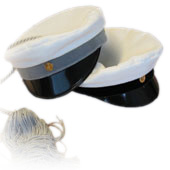 Lukion opiskelija osallistuu ylioppilastutkintoon suorittaakseen tutkinnon.Ylioppilastutkintoon osallistuminen edellyttää, että opiskelija on suorittanut ennen kokeeseen osallistumista hyväksytysti vähintään asianomaisen aineen pakolliset kurssit siten hyväksyttyinä, kuin oppimäärän suorituksesta on säädetty tai, jos on kyse reaaliaineen kokeesta, opiskellut lukiolain 10 §:ssä tarkoitetun tuntijakopäätöksen mukaiset pakolliset kurssit aineessa, jonka kokeeseen hän osallistuu.Kokeeseen voi rehtorin päätöksellä osallistua myös opiskelija, joka ei ole suorittanut edellä tarkoitettuja oppimääriä, mutta jolla muutoin voidaan katsoa olevan riittävät edellytykset kokeesta suoriutumiseen.Ylioppilaskokeet arvostellaan seuraavasti:arvosana				puoltoäänimäärälaudatur					7eximia cum laude approbatur			6magna cum laude approbatur		5cum laude approbatur				4lubenter approbatur				3approbatur					2improbatur (hylätty)				0Kokelaalle, joka on hyväksytysti suorittanut pakolliset kokeet ja jolle annetaan lukion päättötodistus, annetaan ylioppilastutkintotodistus. Ylioppilastutkintotodistukseen merkitään arvosanat hyväksytysti suoritetuista kokeista.Ylioppilastutkintoon liittyvät kokeet tarkastaa ja arvostelee valmistavasti koulun oma kyseisen aineen opettaja ja lopullisesti ylioppilastutkintolautakunta. Kokeiden arvostelua koskevaan lautakunnan päätökseen saa hakea tarkistusarvostelun toimittamista, josta peritään erikseen maksu, mutta se palautetaan, mikäli tarkistusarvostelu johtaa arvosanan korottamiseen.Koska ylioppilastodistuksen saamisen edellytyksenä on lukion päättötodistuksen saaminen, tulee keväällä ylioppilaaksi aikovan opiskelijan kaikkien lukion oppimäärään sisältyvien suoritusten olla valmiina huhtikuun loppuun mennessä.KompensaatioJos kokelas on hylätty yhdessä pakollisessa kokeessa, lautakunta voi kuitenkin jäljempänä esitetyin edellytyksin antaa hänelle ylioppilastutkintotodistuksen, johon hylätty arvosana merkitään. Tämä edellyttää kokelaan suostumusta. Menettelyä kutsutaan kompensaatioksi.Ellei kokelas halua kompensaatiota suoritettavan, hänen on annettava asiasta kirjallinen ilmoitus lukiolle, joka toimittaa sen edelleen lautakunnalle. Ilmoituksen on oltava lautakunnassa kevään tutkinnossa viimeistään 15. toukokuuta ja syksyn tutkinnossa viimeistään 31. lokakuuta. Ellei ilmoitusta ole tehty, kompensaatio toimii automaattisesti.Keskeytynyttä koetta ei voi kompensoida.Lautakunta noudattaa yleisessä kompensaatiossa seuraavia perusteita. Hylätyt suoritukset on eri oppiaineissa tason mukaan jaettu neljään luokkaan, joista käytetään merkintöjä i+, i, i- ja i=. Kokelaan kustakin hyväksytystä kokeesta saamasta arvosanasta annetaan kompensaatiopisteitä seuraavasti: laudatur 7, eximia cum laude approbatur 6, magna cum laude approbatur 5, cum laude approbatur 4, lubenter approbatur 3 ja approbatur 2. Kokelaan saamat kompensaatiopisteet lasketaan yhteen, jolloin 12 kompensaatiopistettä kompensoi hylätyn arvosanan, jos se on i+, 14 i:n, 16 i-:n ja 18 i=:nSUULLISET KUULUSTELUTOpiskelijalle varataan ennen päättötodistuksen antamista mahdollisuus osallistua suullisiin kuulusteluihin lukion eri oppiaineissa. Korkeintaan kymmenen opiskelijan ryhmille ennen ylioppilaskirjoituksia järjestettävät suulliset kuulustelut eli tentit ovat erinomaisia kertaustilaisuuksia ylioppilastutkinnon kokeisiin. Tämän vuoksi on suositeltavaa, että osallistut kaikkien ylioppilaskirjoitusaineidesi tentteihin. Ylioppilaskirjoitusten jälkeen pidettävissä suullisissa kuulusteluissa osoitetun tiedon perusteella opiskelija voi yrittää korottaa päättöarvosanaansa, ei yhden kurssin arvosanaa. Tenttejä on myös ennen syksyn yo-kirjoituksia.OPINTO-OHJAUSOpinto-ohjaus kuuluu opiskelijalle yhteisiin oppiaineisiin. Opinto-ohjaukseen sisältyy opinto-ohjaustuntien lisäksi viikoittainen toistuva ryhmänohjaustuokio sekä opinto-ohjaajan ja ryhmänohjaajan suorittama henkilökohtainen ohjaus. Opinto-ohjauksen tarkoituksena on auttaa sinua lukio-opiskelussa, perehdyttää sinut persoonallisuutesi ja ihmissuhteidesi kehitykseen sekä luoda pohjaa lukion jälkeiselle uranvalinnalle.KOULUSTA EROAMINENJos joudut eroamaan koulusta paikkakunnalta poismuuton tai jonkin muun syyn vuoksi, keskustele ennakkoon asiasta ryhmänohjaajasi tai opinto-ohjaajasi tai molempien kanssa sekä ehdottomasti myös rehtorin kanssa. Jätä asiasta lisäksi kirjallinen ilmoitus, jonka allekirjoittaa huoltaja tai täysi-ikäinen opiskelija itse.KOULUSTA EROTTAMINENOpiskelija, joka ei lukuvuoden työn alkaessa kohtuullisessa ajassa ole saapunut lukioon eikä myöskään ilmoittanut rehtorille pätevää syytä poissaoloonsa, katsotaan lukiosta eronneeksi. Eronneeksi katsotaan myös opiskelija, joka pätevää syytä ilmoittamatta on poissa lukiosta, jos on ilmeistä, ettei hänen tarkoituksenaan ole jatkaa lukio-opintoja (lukiolaki 24 §). Oppilaitos on velvollinen ilmoittamaan opiskelun epäsäännöllisyydestä Kelaan, jolloin opiskelija voi menettää opintotukensa.Opiskelijaa, joka ei noudata lukion järjestystä, harjoittaa vilppiä tai käyttäytyy muutoin sopimattomasti, voidaan kurinpidollisesti rangaista. Näitä ovat mm. kirjallinen varoitus ja enintään vuodeksi erottaminen (lukiolaki 26 §).OPISKELUVÄLINEET, KOULUNKÄYNNIN KUSTANNUKSET, OPINTOTUKI JA KOULUMATKATUKIOpiskelijat saavat oppikirjat koululta ja oppitunneilla käytettävien ATK-välineiden hankinnassa koulu avustaa lukuvuonna 2019 – 2020 lukio-opintonsa aloittavia stipendillä.Jokaisen opiskelijan on hankittava opiskelussa käytettävä tietokone ja opiskelija on myös itse vastuussa tietokoneesta ja siinä olevista ohjelmistoista. Myös muut opiskeluvälineet kuten vihkot, kynät, kumit ja liikuntavarusteet on hankittava ja kustannettava itse. Lapsilisäiän ohittanut lukiolainen voi saada opintorahaa, tietyissä tapauksissa myös opintolainaa. Opintotuki voidaan myöntää aikaisintaan hakemiskuukauden alusta lukien. Opiskelijalle, jonka yhdensuuntainen koulumatka on vähintään 10 km ja päivittäisten koulumatkojen kustannukset ovat yli 54 euroa kuukaudessa, myönnetään koulumatkatukea hakemuksesta. Hakemus on tehtävä jokaiselle lukuvuodelle erikseen. Hakemuslomakkeita ja neuvoja hakemisesta saat koulun kansliasta.OPISKELIJAHUOLTO Opiskelijahuollolla tarkoitetaan opiskelijan psyykkisen ja fyysisen hyvinvoinnin edistämistä ja ylläpitämistä. Opiskelijahuoltoon kuuluvat turvalliset työskentelyolosuhteet, koulukuljetukset, kouluruokailu, riittävä opiskelun tuki ja lakisääteiset terveydenhuollon palvelut.Koulun opiskelijahuoltoa suunnittelee ja koordinoi opiskeluhuoltoryhmä. Ryhmän tehtävä on vastata yhteisöllisestä opiskelijahuollosta, estää syrjäytymistä sekä edistää mielenterveyttä ja yhteisön hyvinvointia. Ryhmän kokoonpanosta, tehtävistä ja toimintatavoista päättää sivistyslautakunta. Monialainen asiantuntijaryhmä kootaan tapauskohtaisesti yksittäisen opiskelijan tueksi.Kiireellisissä tapauksissa on opiskelijan päästävä terveydenhoitajan tai lääkärin vastaanotolle saman päivän aikana ja psykologin / kuraattorin vastaanotolle saman tai seuraavan työpäivän aikana. Yhteystiedot ilmoitetaan syyslukukauden alussa.KOULUTERVEYDENHOITO (Terveystalo)Terveydenhoitaja Anne Ikonen puh. 013 335 5492Lääkäri  puh. 013 335 5510Kouluterveydenhuollossa jatkuvat perusterveydenhuollon palvelut. Tavoitteena on tukea opiskelijaa omaksumaan terveelliset elämäntavat. Opiskelijalle saattaa koulussa tai koulumatkalla sattua tapaturma. Kunnalla on tapaturmavakuutus. Tapaturman sattuessa koulussa tai koulumatkalla ja siitä aiheutuvissa kustannuksissa huoltajalle on näihin kustannuksiin mahdollista hakea korvausta vakuutusyhtiöltä. Vakuutus ei korvaa pelkkiä aineellisia vahinkoja, esim. silmälaseja tai vaatteita, mikäli tapaturmassa ei ole sattunut korvattavaa ruumiinvammaa. Tapaturmasta on aina ilmoitettava opettajalle tai terveydenhoitajalle, jotta mahdollinen korvausprosessi ei turhaan mutkistu. Tapaturmahakemus on syytä täyttää kansliassa yhdessä opettajan kanssa. Mahdollista maksua varten on hyvä ilmoittaa samassa yhteydessä myös pankkiyhteystiedot. Ensiavun opiskelija saa koulussa tai terveyskeskuksessa. Jatkohoitoon lähettämisestä vastaa terveyskeskus, joten terveyskeskuksen ulkopuoliseen hoitoon ei tule omatoimisesti hakeutua. Kiireellisissä tapauksissa pyritään koulun toimesta ottamaan mahdollisimman pian yhteys huoltajaan.Terveydenhoitaja on tavattavissa koulukeskuksessa pääsääntöisesti kolmena päivänä viikossa klo 9.00 - 15.00.    HammashoitoTerveyskeskushammaslääkärit tavoitat puh. 013 335 5420.Hammashoito tapahtuu lukuvuonna 2019 - 2020 entiseen tapaan. Hoitoon kuuluu hampaiden tarkastus, paikkaus, poistot, pinnoittaminen, henkilökohtainen neuvontaja fluoraus. Hampaiden oikomishoitoa toteutetaan mahdollisuuksien mukaan.KOULUPSYKOLOGI Koulupsykologin työnkuvaan kuuluvat mm. oppimisvaikeuksien tai psyykkisen tilan selvittäminen, erityisopetuksen ja tukitoimenpiteiden tarpeellisuuden arvioiminen sekä opetuksen suunnitteluun osallistuminen. Koulupsykologi tekee perusarvioinnin ja ohjaa lasta tai nuorta tarvittaessa jatkotutkimuksiin tai -hoitoon. Lisäksi koulupsykologi tarjoaa tukea antavia keskusteluja opiskelijoille, konsultoi opettajia ja toimii opiskelijahuoltoryhmissä. Koulupsykologi työskentelee yhteistyössä vanhempien, opettajien, muun opiskelijahuoltohenkilöstön ja eri yhteistyötahojen kanssa. Koulupsykologin palvelut ovat luottamuksellisia.

Koulupsykologi voi olla tukena myös muuhun kuin oppimiseen ja koulunkäyntiin liittyvissä asioissa tarjoamalla lyhytaikaista keskusteluapua. Tuen tarpeita voivat olla esimerkiksi tunne-elämään (mm. masentuneisuus, suru, jännitys ja pelko, ahdistuneisuus, stressi ja uupumus) sekä perheeseen ja ihmissuhteisiin liittyvät asiat (mm. ristiriidat kotona tai kaverisuhteissa, muutokset ihmissuhteissa, läheisen kuolema tai sairastuminen). Varsinaisen terapian tarjoaminen kuuluu perheneuvolalle tai muille hoitoa tarjoaville tahoille.KOULUKURAATTORIKoulukuraattoritoiminta on osa koulun psykososiaalista oppilashuoltoa eli sosiaalityön toteuttamista koulussa. Työn tavoitteena on tukea ja auttaa opiskelijaa hänen koulunkäynnissään sekä tukea huoltajia ja opettajia heidän kasvatustehtävässään. Toiminnalla pyritään havaitsemaan, arvioimaan ja ehkäisemään opiskelijan koulunkäyntiä vaikeuttavia sosiaalisia ongelmia, poistamaan ja lievittämään niiden haitallisia seuraamuksia sekä edistämään mahdollisuuksia ehkäistä niiden syntymistä. Koulukuraattorin työ on asiakastyötä sekä tiivistä yhteistyötä vanhempien, opettajien ja koulun muun henkilökunnan kanssa. Yhteistyö on kiinteää myös kunnan muiden sosiaali- ja mielenterveystyöntekijöiden kanssa.
Koulukuraattorin työ on usein ensiapua kriisitilanteissa, neuvovaa ja tarvittaessa muihin palvelupisteisiin ohjaavaa. Opiskelijat ja heidän huoltajansa voivat ottaa yhteyttä koulukuraattoriin keskustellakseen erilaisista henkilökohtaisista koulua, kotia, toveripiiriä tai vapaa-aikaa koskevista asioista. Yhteydenoton syinä voivat olla esim. koulunkäynnin laiminlyöminen, kouluhaluttomuus, erilaiset vaikeudet toveripiirissä tai ongelmat kotona. Koulukuraattori on vaitiolovelvollinen. Yhteystiedot saat koululta.Koulukuraattori Karoliina Ohvanainen p. 044-494 4426OPPILASKUNTAOppilaskuntaan kuuluvat kaikki lukion opiskelijat, ja sen tehtävänä on suunnitella ja edistää opiskelijoiden yhteistoimintaa ja koulutyötä, edistää yhteenkuuluvuuden tunnetta kouluyhteisön piirissä, tukea ja edistää opiskelijoiden vapaata harrastustoimintaa sekä kasvattaa opiskelijoita demokraattiseen päätöksentekoon. Oppilaskunnan ohjaajana toimii Kaisa Puumalainen.KOULUN JÄRJESTYSSÄÄNNÖTPerusteetJärjestyssäännöillä ohjataan koulun päivittäistä työskentelyä ja pyritään turvaamaan lukion oppimäärän suorittaminen rauhallisissa ja turvallisissa oloissa. Sääntöjen pohjana on lukiolaki 477/83 ja –asetus 719/84 niihin tehtyine muutoksineen, ja niitä noudatetaan myös koulun, oppilaskunnan ja kerhojen järjestämissä suljetuissa tilaisuuksissa koulun varsinaisen työajan ja –alueen ulkopuolella. Järjestyssääntöjen lisäksi voidaan antaa pysyviä tai tilapäiviä ohjeita ja määräyksiä tarpeen vaatiessa.Koulualue ja –aikaKoulualueen muodostaa Tohmajärven koulukeskuksen alue piha-alueineen. Kouluajaksi katsotaan työjärjestyksen mukainen aika.Oppitunneilta poissaoloKurssin suorittaminen edellyttää säännöllistä läsnäoloa oppitunneilla. Kurssin suorittamisesta opetukseen osallistumatta on aina erikseen sovittava opettajan kanssa. Oppitunneilta poissaolo on sallittua ainoastaan sairauden tai muun ylivoimaisen esteen perusteella. Jos selvittämättömiä poissaolotunteja kertyy enemmän kuin kolme 75 minuutin oppituntia, voidaan kurssin suorittaminen katsoa keskeytyneeksi.Erityistä syytä varten voi opiskelija saada hakemuksesta lomaa. Enintään viikon loman myöntää ryhmänohjaaja, sitä pitemmän rehtori.Jos opiskelija on poissa kurssilta enemmän kuin kolme tuntia, ropon aloitteesta rehtori kutsuu koolle tapauskohtaisen opiskelijahuoltoryhmän, joka kuulee opiskelijaa.Tupakointi, päihteet ja huumeetTupakointi, päihteiden ja huumeiden käyttö on koulun alueella kielletty. Myös päihteiden ja huumeiden tuominen koulun alueelle on kielletty.OPETTAJAKUNTA LUKUVUONNA 2019-2020Opettajan nimen jäljessä suluissa mahdollinen ohjausryhmä!Tomi Elokivi				mu					040 1054137Virpi Huhtinen	           (16a)		bi, ge, fi, ps			040 1054137Tarja Huovinen	           (18a)		ku					040 1054137Eine Ikonen					äi					040 1054134Nina Kabedeva					op					040 1054141Satu Karhu					ko					040 1054144Kati Kurttila					rub					040 1054137Sanna Könönen				li, te					040 1054137Helena Laitinen					ena, rab				040 1054137Jessika Lindberg				sab					040 1054134Mikko Löppönen				li					040 1054137Jussi Ohvanainen        (19a)		fy, ke, ma, met		040 1054137Kaisa Puumalainen     (17a)		apul.rehtori, op		040 1054153	Jaana Riikonen					ue					040 1054137Risto Talonen					hi, yh				040 1054137Matias Valoaho					rehtori				040 1054154MUU HENKILÖKUNTA LUKUVUONNA 2019-2020Sirpa Immonen					koulusihteeriJari Ikonen					kiinteistönhoitaja	Tiina Mähönen					laitoshuoltajaPirjo Pakarinen					laitoshuoltajaMinna Parviainen				laitoshuoltajaSari Kekäle					ruokapalvelun esimies1. JAKSO 08.08.-30.09.20191. JAKSO 08.08.-30.09.2019ELOKUU 2019ELOKUU 20198 TO8 TO32329 PE9 PE333312 MA12 MA13 T113 T114 KE14 KE15 TO15 TO16 PE16 PE343419 MA19 MA             20 TI             20 TI21 KE21 KE22 TO22 TO23 PE23 PE353526 MA26 MA             27 TI             27 TI28 KE28 KE29 TO29 TO30 PE30 PESYYSKUU 2019SYYSKUU 20192 MA2 MA3636              3 TI              3 TI4 KE4 KE5 TO5 TO6 PE6 PE37379 MA9 MA             10 TI             10 TI11 KE11 KE12 TO12 TO13 PE13 PE383816 MA16 MAYo-koe/vieras kieli, lyhyt oppimääräenglanti, ranska, espanja, saksa, venäjä, italia, portugali, latina, saameYo-koe/vieras kieli, lyhyt oppimääräenglanti, ranska, espanja, saksa, venäjä, italia, portugali, latina, saameYo-koe/vieras kieli, lyhyt oppimääräenglanti, ranska, espanja, saksa, venäjä, italia, portugali, latina, saame             17 TI             17 TI18 KE18 KEYo-koe / äidinkieli (suomi ja ruotsi), lukutaidon koeYo-koe / äidinkieli (suomi ja ruotsi), lukutaidon koeYo-koe / äidinkieli (suomi ja ruotsi), lukutaidon koe19 TO19 TO20 PE20 PEYo-koe / vieras kieli, pitkä oppimääräenglanti, ranska espanja, saksa, venäjäYo-koe / vieras kieli, pitkä oppimääräenglanti, ranska espanja, saksa, venäjäYo-koe / vieras kieli, pitkä oppimääräenglanti, ranska espanja, saksa, venäjä393923 MA23 MAYo-koe /saamen äidinkielen koeYo-koe /saamen äidinkielen koeYo-koe /saamen äidinkielen koe             24 TI             24 TIYo-koe/ matematiikka, pitkä ja lyhyt oppimääräYo-koe/ matematiikka, pitkä ja lyhyt oppimääräYo-koe/ matematiikka, pitkä ja lyhyt oppimäärä25 KE25 KE26 TO26 TOYo-koe/psykologia, filosofia, historia, fysiikka, biologiaYo-koe/psykologia, filosofia, historia, fysiikka, biologia27 PE27 PEYo-koe/toinen kotimainen kieli, pitkä ja keskipitkä oppimääräYo-koe/toinen kotimainen kieli, pitkä ja keskipitkä oppimäärä2. JAKSO 1.10.-26.11.20192. JAKSO 1.10.-26.11.2019LOKAKUU  2019LOKAKUU  201930 MA30 MA4040              1 TI              1 TIYo-koe/äidinkieli (suomi ja ruotsi), kirjoitustaidon koe, suomi/ruotsi toisena kielenäYo-koe/äidinkieli (suomi ja ruotsi), kirjoitustaidon koe, suomi/ruotsi toisena kielenä2 KE2 KE3 TO3 TOYo-koe/uskonto, elämänkatsomustieto, yhteiskuntaoppi, kemia, maantiede, terveystietoYo-koe/uskonto, elämänkatsomustieto, yhteiskuntaoppi, kemia, maantiede, terveystieto4 PE4 PE41417 MA7 MA              8 TI              8 TI9 KE9 KE10 TO10 TO11 PE11 PESYYSLOMA 14.-20.10.2019 VK 42SYYSLOMA 14.-20.10.2019 VK 42434321 MA21 MA             22 TI             22 TI23 KE23 KE24 TO24 TO25 PE25 PE444428 MA28 MA             29 TI             29 TI30 KE30 KEMARRASKUU 2019MARRASKUU 201931 TO31 TO1 PE1 PE45454 MA4 MA              5 TI              5 TI6 KE6 KE7 TO7 TO8 PE8 PE464611 MA11 MA             12 TI             12 TI13 KE13 KE14 TO14 TO15 PE15 PE474718 MA18 MA             19 TI             19 TI20 KE20 KE21 TO21 TO22 PE22 PE484825 MA25 MA             26 TI             26 TI3. JAKSO 27.11.19-31.1.20203. JAKSO 27.11.19-31.1.202027 KE27 KE28 TO28 TO29 PE29 PEJOULUKUU 2019JOULUKUU 20192 MA2 MA4949              3 TI              3 TI4 KE4 KE5 TO5 TO6 PE6 PEITSENÄISYYSPÄIVÄITSENÄISYYSPÄIVÄ50509 MA9 MA             10 TI             10 TI11 KE11 KE12 TO12 TO13 PE13 PE515116 MA16 MA             17 TI             17 TI18 KE18 KE19 TO19 TO20 PE20 PE21 LA21 LAJOULUJUHLAJOULUJUHLAJOULULOMA 22.12.2019-6.1.2020JOULULOMA 22.12.2019-6.1.2020TAMMIKUU 2020TAMMIKUU 20206 MA6 MA22              7 TI              7 TI8 KE8 KE9 TO9 TO10 PE10 PE3313 MA13 MA             14 TI             14 TI15 KE15 KE16 TO16 TO17 PE17 PE4420 MA20 MA             21 TI             21 TI22 KE22 KE23 TO23 TO24 PE24 PE5527 MA27 MA             28 TI             28 TI29 KE29 KE30 TO30 TO31 PE31 PE4. JAKSO 3.2.2020-27.3.20204. JAKSO 3.2.2020-27.3.2020HELMIKUU 2020HELMIKUU 20203 MA3 MA664 TI4 TI5 KE5 KE6 TO6 TO7 PE7 PE7710 MA10 MA             11 TI             11 TI12 KE12 KE13 TO13 TOPenkkaritPenkkarit14 PE14 PEVanhat tanssitVanhat tanssit8817 MA17 MA             18 TI             18 TI19 KE19 KE20 TO20 TO21 PE21 PE9924 MA24 MA             25 TI             25 TI26 KE26 KE27 TO27 TO28 PE28 PETALVILOMA 2.3.2020-8.3.2020 VK 10TALVILOMA 2.3.2020-8.3.2020 VK 10MAALISKUU 2020MAALISKUU 20209 MA9 MA1111             10 TI             10 TIYo-koe/äidinkieli (suomi ja ruotsi), lukutaidon koe, suomi/ruotsi toisena kielenä -koeYo-koe/äidinkieli (suomi ja ruotsi), lukutaidon koe, suomi/ruotsi toisena kielenä -koe11 KE11 KE12 TO12 TOYo-koe/äidinkieli (suomi ja ruotsi), kirjoitustaidon koeYo-koe/äidinkieli (suomi ja ruotsi), kirjoitustaidon koe13 PE13 PEYo-koe/vieras kieli, lyhyt oppimääräenglanti, ranska, espanja, saksa, venäjä, italia, portugali, latina, saameYo-koe/vieras kieli, lyhyt oppimääräenglanti, ranska, espanja, saksa, venäjä, italia, portugali, latina, saame121216 MA16 MAYo-koe/toinen kotimainen kieli, pitkä keskipitkä oppimääräYo-koe/toinen kotimainen kieli, pitkä keskipitkä oppimäärä             17 TI             17 TI18 KE18 KEYo-koe/matematiikka, pitkä ja lyhyt oppimääräYo-koe/matematiikka, pitkä ja lyhyt oppimäärä19 TO19 TO20 PE20 PEYo-koe/vieras kieli, pitkä oppimääräenglanti, ranska, espanja, saksa, venäjä, Yo-koe/vieras kieli, pitkä oppimääräenglanti, ranska, espanja, saksa, venäjä, 131323 MA23 MAsaamen äidinkielen koesaamen äidinkielen koe             24 TI             24 TIYo-koe/uskonto, elämänkatsomustieto, yhteiskuntaoppi, kemia, maantiede, terveystietoYo-koe/uskonto, elämänkatsomustieto, yhteiskuntaoppi, kemia, maantiede, terveystieto25 KE25 KE26 TO26 TOYo-koe/psykologia, filosofia, historia, fysiikka, biologiaYo-koe/psykologia, filosofia, historia, fysiikka, biologia297PE297PETEEMAOPINNOT 30.3.2020-3.4.2020 VK 14TEEMAOPINNOT 30.3.2020-3.4.2020 VK 145. JAKSO 6.4.2020-30.5.20205. JAKSO 6.4.2020-30.5.2020HUHTIKUU 2020HUHTIKUU 20206 MA6 MA1515              7 TI              7 TI8 KE8 KE9 TO9 TOPÄÄSIÄISLOMA 10.4.20-13.4.2020PÄÄSIÄISLOMA 10.4.20-13.4.2020161614 TI14 TI15 KE15 KE16 TO16 TO17 PE17 PE1717             20 TI             20 TI21 KE21 KE22 TO22 TO23 PE23 PE181827 MA27 MA             28 TI             28 TI29 KE29 KE30 TO30 TOTOUKOKUU 2020TOUKOKUU 20201 PE1 PEVAPPUVAPPU19194 MA4 MA              5 TI              5 TI6 KE6 KE7 TO7 TO8 PE8 PE202011 MA11 MA             12 TI             12 TI13 KE13 KE14 TO14 TO15 PE15 PE212118 MA18 MA             19 TI             19 TI20 KE20 KE21 TO21 TOHELATORSTAIHELATORSTAI22 PE22 PEVapaaVapaa222225 MA25 MA             26 TI             26 TI27 KE27 KE28 TO28 TO29 PE29 PE30 LA30 LAKEVÄTJUHLAKEVÄTJUHLA